Art History Catalogue No.149Summer 2014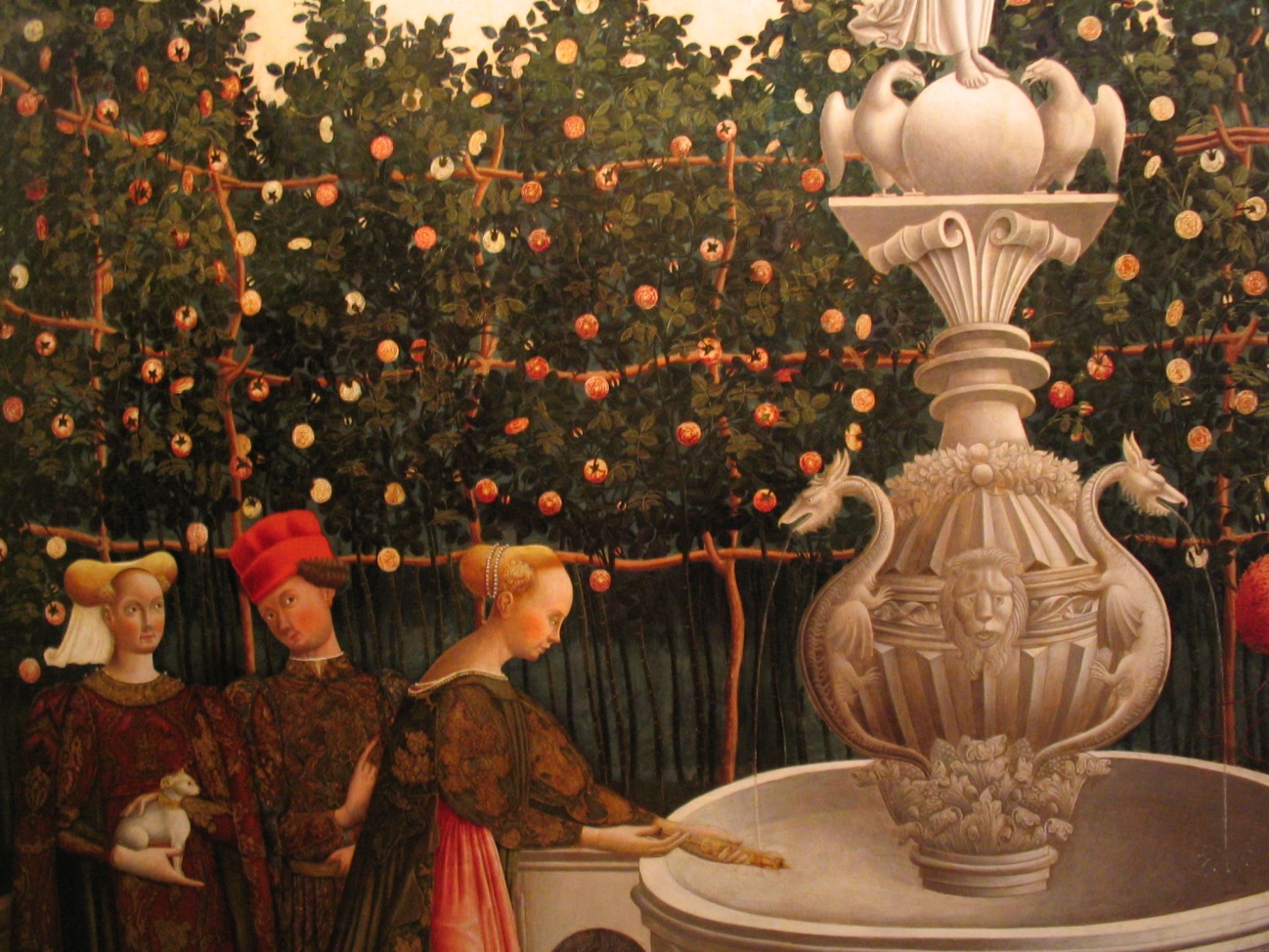 ＞＞＞＞＞＞＞＞＞＞＞＞＞＞＞＞＞＞＞＞＞＞＞＞＞＞＞＞＞＞＞＞＞＞＞＞＞＞＞＞有）哲文社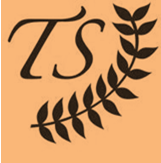 596-0052　大阪府岸和田市並松町3-10Tel　072-439-3038Fax　072-430-2538email  tetsubun@crux.ocn.ne.jp
website  http://www7.ocn.ne.jp/~tetsubun/カタログ記載上の注意点　 1.  本の外見は程度のよいものから順にNew →Mint →Fine →Very Good →Good →Reading Copyの６段階にランク付けしてあります。Newは新刊書で品切れの場合は通常海外発注可能です。Mintは新刊書として直接出版社から搬入したものか、新品同様の古書ですが品切れの場合、弊社価格で海外発注できません。2.  Ex-Libは図書館の除籍本のことです。3.  OPは現在絶版又は再版予定なし、Pub.ないしはRRPは出版社、製造会社の定価、OP wasは絶版前の価格です。新刊・絶版情報は出版元のWebsite の最新情報等を採用しております。DVD詳細にあるDiscontinuedとは生産中止、再開時期不明の新古品または中古品のことです。RRPは参考小売価格でGardners Entertainmentの情報を採用しております。4.  副題の後にはコメントが入っていることがあります。*は内容説明、‘…’は本のD/W（ダストジャケット）等にある出版社の紹介文からの引用です。5.  商品価格は消費税を含んでおります。在庫水準、為替変動等の理由から価格変更を行いますのであらかじめご了承ください。6.  本在庫目録には入荷途上品や出版予定品も含まれております。7. Forthcoming in とある図書は未出版のため出版社予定価格が修正される場合があり、その場合は弊社価格も変更になります。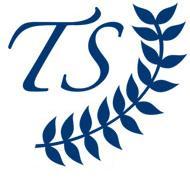 注文方法　 同封の弊社注文書を使い、郵便、FAXまたはEmailでお願いします。同一題名の図書が数多くありますので、電話注文はご遠慮下さい。注文以外の電話でのお問い合わせは午前10時から午後3時まで週5日受付けます。担当者が定期的に海外出張いたしますので、この期間はカタログからのご注文には対応できない場合があります。電話以外でのご発注ご照会は常時受付けます。哲文社洋書取次サービス　 英米の殆どの出版社の新刊書を現地価格で海外発注承ります。発送は年間3回の弊社船便スケジュールに拠り3~4ヶ月程度かかります。航空便での取り寄せの場合別途手数料がかかります。見計納品　 大学図書館向け見計納品承ります。分野、テーマをご指定下さい。一回30点以上、関西近辺のみ。サーチ　 英米国内でのサーチに関しましては現地の同業者と直接連絡がとれるネットワークを確立しております。これにより既に多くの案件においてお客様のお役に立てております。サーチの結果、リプリント、新刊書で入手できた場合は、上記取次図書と同一の取扱いになります。哲文社ブッククラブ優待会員　 入会金3万円で分野別個人会員として登録させていただきます。会員の方は年間最低一回（英米小説、美術史は年数回）の分野別在庫目録の優先配布、会員向け特別カタログの配布、カタログの電子メールによる発信、文献目録提供等の包括的なサーチ・サービスを無償で受けられると同時に、私費での図書購入時に10%の割引を受けられるという特典があります。（割引は会費納入後、上記海外発注新刊書は例外）分野別年会費は500円、複数の在庫目録配布を希望される場合の会費は500円の倍数となります。入会ご希望の方は弊社優待会員申込書をご請求下さい。会員情報は社外秘として扱わせて頂きます。送料　 別途加算お願いします。ご注文総額が10万円以上の場合は、弊社にてご負担申し上げます。学校購入の場合、送料を書籍代として組み込まれたい方はお申し付け下さい。発送は事故防止のため、追跡調査が可能なレターパックないしは宅急便で行います。最低360円かかります。一冊のみのご注文の場合は割高になりますのでご注意願います。支払方法　 商品の到着後、請求書に添付した郵便振替用紙（加入者負担）をご利用頂くか、下記の口座に銀行振込で1週間以内にお願いします。既にご取引がある学校法人のみ2ヶ月以内。場合により先払をお願いすることもあります。◎郵便振替00930-1-310272  ◇三井住友銀行　岸和田支店1444899（普通）有限会社　哲文社Art History DVDs下記のDVDはRegion 2 (日本及び欧州向け)ですがPALと記載がある場合は日本の一部のDVDプレイヤー（デッキ型の低価格機）や一部のパソコン（Windows XP以前）で再生できない場合があります。ご発注前にお使いの機材が信号方式として国内のNTSCばかりではなくPAL方式を認識できるかをマニュアルでお確かめ下さい。PAL方式のＤＶＤを再生するためを新たにDVDプレイヤー購入ご希望の場合は下記の国内メーカーBluedot社(千葉市緑区)の低価格品のご購入を推奨しております。10インチ液晶画面付DVDプレイヤーBDP-1030TV外部出力、カーバッテリー接続端子付属、液晶画面１８０度回転可能　高精細1024 ｘ400画素、参考価格　\11,793 – 14,800 Amazon.co.jp※付属の出力端子を接続すればPAL対応の大型デジタルＴＶでご覧になれます。Art/ DVD/ Creative Arts Television  Give Chance a Chance: un portrait de Hans Richter (1973), Re:Voir Video, 28 min, Region 0 PAL with English soundtrack with French subtitles, Good, \4,500Art/ DVD/ Creation graphic  Marcel Duchamp: Portrait d’Artist, 50 min, 2003, Region 2 PAL with French soundtrack, Fine, \3,500Art/ DVD/ Futurism/ Arte Media Editori  La Metropoli Futurista, with a Booklet, 40 min, 2006, Region 0 PAL with Italian soundtrack, Fine, \3,500Art/ DVD/ Futurism/ Cinecitta Luce  Futurismo 1909-2009, 93 min, 2009, Region 2 PAL with Italian soundtrack, Good, 8014191908566, \3,500Art/ DVD/ Russia/ Copernicus Films  Alexander Rodchenko and the Russian Avant-Garde, Produced and Directed by Michael Craig, 50 min 2000, Region 0 PAL with English soundtrack, Fine/discontinued, \3,500Art/ DVD/ Russia/ Copernicus Films  Architecture and the Russian Avant-Garde, Produced and Directed by Michael Craig, 50 min 2001, Region 0 PAL with English soundtrack, Fine/discontinued, \3,500Art/ DVD/ Russia/ Copernicus Films  David Burliuk and the Japanese Avant-Garde, Produced and Directed by Michael Craig, 50 min 2007, Region 0 PAL with English soundtrack, Fine/discontinued, \3,500Art/ DVD/ Russia/ Copernicus Films  Kandinsky and the Russian Avant-Garde, Produced and Directed by Michael Craig, 50 min, 2007, Region 0 PAL with English soundtrack, Fine/discontinued, \3,500Art/ DVD/ BBC  The Impressionists, DVD, *TV dramatisation of the story of Bazille, Cézanne, Degas, Manet, Monet, and Renoir, based on original letters and interviews with Claude Monet, Played by Richard Armitage, Charlie Condou, Julian Glover, et al., Acorn/ BBC, 3 hrs 20min, Region 2 PAL, 2006, New/RRP £16.99/no closed sealing, \3,600Art/ DVD/ BBC  Simon Schama’s Power of Art, 3 DVDs + Book, ‘Eight works that exploded on to an unsuspecting world’- Caravaggio, Bernini, Rembrandt, David, Turner, Van Gogh, Picasso, Rothko, written and presented by art historian Simon Schama, BBC Worldwide/ 2 Entertain, 8 hours, Region 2 + 4, PAL, with English subtitles, New/ RRP £25.52, \4,900 (or accompanied with a book, The Power of Art, Bodley Head, 448pp, paper, 2009, New/Pub. £17.99, 9781847921185), \8,900  Art/ DVD/ BFI   Caravaggio, DVD, feature film, Directed by Derek Jarman, Played by Nigel Terry, Sean Bean, Tilda Swinton and Mark Tildesley, *with a fully illustrated booklet including introductory essay by Colin MacCabe, BFI, 1986/2007, 1 hr 30min, Region 2 PAL, with English subtitles, New/RRP £19.99, \2,900Art/DVD/ British Museum  Fra Angelico to Leonardo: Italian Renaissance Drawings, DVD, 2010, 40min, NTSC All Regions, New/RRP£9.99, 5016078331200, \2,500Art/DVD/ Lilith Films  Camille Claudel, DVD, feature film, Directed by Bruno Nuytten, Played by Isabelle Adjani, Gerard Depardieu, 1988/2007, 166 min, Region 2 PAL with French soundtrack with English subtitles, New/RRP £17.99, \2,500Art/ DVD/ National Gallery  Caravaggio: The Final Years, DVD, Lecture by Xavier Bray, National Gallery (London), 2005, 35 min, Region 0 NTSC, with English subtitles, New/ RRP £14.97, \3,300Art/ DVD/ National Gallery  Hogarth’s Marriage A-la-Mode, DVD + Book (80pp, hard, 19x19) by Judy Egerton, DVD narrated by Alan Bennett, National Gallery (London), 2011, 40 min, Region 0 NTSC, with English subtitles, New/ RRP. £14.99, \2,500Art/ DVD/ National Gallery  Impressionist Painting 1850-1900, Lecture by Louise Govier, National Gallery (London), 2006, 50 min, Region 0 NTSC, with English subtitles, New/RRP £15, \3,300Art/ DVD/ National Gallery  Italian Renaissance Painting 1450-1530, DVD, Lecture by Louise Govier, National Gallery (London), 2006, 50 min, Region 0 NTSC, with English subtitles, New/ RRP £14.69, \3,300Art/ DVD/ National Gallery  Raphael: From Urbino to Rome, DVD, National Gallery (London), 2005, 35 min, Region 0 NTSC, New/ RRP £14.97, \3,300Art/ DVD/ National Gallery  Renaissance Faces: Van Eyck to Titian, DVD, National Gallery (London), 2008, 50min, Region 0 NTSC, with English subtitles, Fine/discontinued, \3,300Art/ DVD/ National Gallery  Sacred Made Real: Spanish Painting and Sculpture, 1600-1700, DVD, Lecture by Xavier Bray, National Gallery (London), 2009, 40 min, Region 0 NTSC, with English subtitles, New/ RRP. £15, \3,300Art/ DVD/ National Gallery  Van Eyck to Gossaert: Towards a Northern Renaissance, DVD, Lecture by Lecture by Leah Kharibian, National Gallery (London), 2011, 40 min, Region 0 NTSC, with English subtitles, New/ RRP. £15, \3,300Art/ DVD/ National Gallery  Velazquez, DVD, Lecture by Dawson Carr, *produced in conjunction with a major exhibition at National Gallery (London), 2006, 30 min, Region 0 NTSC, with English subtitles, New/ RRP £15, \3,300, or with accompanying exhibition catalogue, Carr, Dawson W.  Velazquez, with 172 colour illustrations, *an exhibition catalogue London 2006, National Gallery, 256pp, hard, 2006, New/Pub. £35/31x25, 9781857093032, \3,900Art/ DVD/ National Gallery  Venice: Canaletto and His Rivals, DVD, Lecture by Leah Kharibian, National Gallery (London), 2011, 35 min, Region 0 NTSC, with English subtitles, New/RRP £15, \3,300Art/ DVD/ National Gallery  Venice Through Canaletto’s Eyes, DVD, Lecture by Gabriele Finaldi, National Gallery (London), 2008, 25 min, Region 0 NTSC, with English subtitles, New/RRP £15, \3,300Art/ DVD/ National Gallery  Vermeer and the Delft School, DVD, Written & Narrated by Rebecca Lyons, National Gallery, 2008, 20 min, Region 0 NTSC, with English subtitles, New/discontinued, \2,500Art/DVD/ Rembrandt  Nightwatching, 2 DVDs, 2-disc special edition, feature film, *Peter Greenaway writes and directs this biographical drama exploring the life and work of Rembrandt van Rijn, Played by Martin Freeman, Emily Holmes, Eva Birthistle and Jodhi May, with 100-mins Documentary (Rembrandt’s J’Accuse) by Greenaway,  Axiom Films, 2007/2010, 2 hrs 10 min, Region 2 PAL, New/RRP £15.99, \2,500 (or \3,900 with a screenplay text) Asia/ DVD/ BBC  The Great Stupa Sculptures From Amaravati: Masterpieces of the East series, Produced and directed by Fulmar Television & Film, 2008, 30min, NTSC All Regions, New/RRP£9.99/5016078878200, \2,500Asia/ DVD/ BBC  Shiva and Parvati Seated on a Terrace: Masterpieces of the East series, Produced and directed by Fulmar Television & Film, 2007, 30min, NTSC All Regions, New/RRP£9.99/5016078878002, \2,500Asia/ DVD/ BBC  The Tara Statue: Masterpieces of the East series, Produced and directed by Fulmar Television & Film, 2008, 30min, NTSC All Regions, New/RRP£9.99/5016078878101, \2,500Rare Books & Catalogue RaisonneBalthus/ Monnier, V. & J. Clair  Balthus: Catalogue Raisonne of the Complete Works, Abrams/Gallimard, 576pp, hard, 2000, Fine/op/29x24, 9780810963948, \39,000 Bouts/ Perier-D’Ieteren, Chatheline  Dieric Bouts: The Complete Works, with numerous illustrations, mostly in colour, Foreword by Paul Philippot, Mercatorfonds, 400pp, hard, 2006, New/op/33x25/3.2kg, 9789061536383, \33,000Byzantine/ Constantinides, Etthalia C.  The Wall Paintings of the Panagia Olympiotissa at Elasson in Northern Tessaly, 2 volumes complete, Publications of the Canadian Archaeological Institute at Athens, 401pp (Text) + 255pp (Plates), hard, 1992, Fine/op/30x23, \98,000Carracci/ Benati, Daniele et al.  The Drawings of Annibale Carracci, with 110 colour & 24 b/w illustrations, Lund Humphries/ National Gallery of Art, 304pp, hard, 2000, New/op/was £85/27x24, 9780853317647, \19,000Carrà/ Carrà, Massimo (ed.)  Carrà: Tutta l'opera pittorica di Carlo Carrà, *Catalogue Raisonne with colour illustrations throughout, 3 volumes set, Italian text, Edizioni Dell’Annunciata/Conchiglia, Vol.I: dal1900 al 1930, 605pp, Vol.II dal 1931 al 1950, 718pp, Vol. III: dal 1951 al 1966, 638pp, hard, 1967-1968, Fine/op/29x25, \48,000 Cezanne/ Rewald, John  The Paintings of Paul Cézanne: A Catalogue Raisonne 2 vols, in collaboration with Walter Feilchenfeldt and Jayne Warman, Abrams/Thames & Hudson, 592pp (Vol.1), 335pp (Vol.2), hard, 1996, New/Pub. £295/cased 29x23, 9780500092637, \37,000Claude/ Rothlisberger, Marcel  Claude Lorrain: The Paintings, 2 volumes set, Volume I: Critical Catalogue, 566pp, Volume II: Illustrations, with 437 b/w plates, Hacker Art Books, hard, 1979, originally published by Yale 1961, Fine/op/rebound with new cloth/27x20, 9780878172443, \38,000Duchamp/ Schwarz, Arturo  The Complete Works of Marcel Duchamp: Revised and Expanded Paperback Edition, *two volumes into one, with 663 colour & b/w plates, Delano Greenidge, 974pp, paper, 2000, Fine/op/31x25, 9780929445069 , \35,000El Greco/ Wethey, Harold E.  El Greco and His School 2 vols., Vol.1 Text and Plates, Vol.2 Catalogue Raisonne; with 382 b/w illustrations, Princeton, 550pp, hard, 1962, Good/op/Ex-Lib/28x22, \38,000Encyclopedia/ Meyers, Eric M.  The Oxford Encyclopedia of Archaeology of the Near East, 5 vols complete, with 500 b/w illustrations and line drawings, Oxford, 2600pp, hard, 1997, New/op was £440, 9780195065121,　\59,000Encyclopedia/ Campbell, Gordon (ed.)  The Grove Encyclopedia of Northern Renaissance Art, 3 vols complete, Oxford, 2324pp, hard, 2009, Fine/Pub.£245/26x19, 9780195334661, \25,000Encyclopedia/ Turner, Jane (ed.)  The Grove Encyclopedia of Italian Renaissance and Mannerist Art, 2 vols complete, Grove/ Macmillan Reference, 1907pp, hard, 2000, New/op was $400/26x20, \39,000 Fragonard/ Cuzin, Jean-Pierre  Jean-Honore Fragonard: Life and Work, Complete Catalogue of the Oil Paintings, with 450 illustrations, Abrams, 382pp, hard, 1988, Fine/op/28x25, \23,000Gentileschi/ Bissell, Ward R.  Artemisia Gentileschi and the Authority of Art: Critical Reading and the Catalogue Raisonne, with 27 color & 257 b/w illustrations, Penn State UP, 646pp, paper, 2000, Mint/op/28x23, 9780271021201, \19,000Gleyre/ Hauptman, William  Charles Gleyre, 1806-1874: Life and works and Catalogue Raisonne 2 vols., Vol.1 with 274 illustrations, 20 in colour, Vol.2 with 1,780 illustrations, 20 in colour, Princeton, 928pp, hard, 1997, Mint/op/was £172/25x20, 9780691044484, \33,000Giotto/ Basile, G. & F. Flores d’Arcais  Giotto: The Frescoes of the Scrovegni Chapel in Padua, Skira, 453pp, hard, 2002, Mint/op/29x25, 9788884912527, \45,000Kandinsky/ Barnett, Vivian Endicott  Kandinsky Watercolors 2 vols. Complete, with approximately 250 color and 1500 b/w illustrations, *the catalogue raisonne of Vasily Kandinsky’s temperas, gouaches and watercolors, Cornell, 1165pp, hard, 1994, Fine/op/was $362.95/30x27, 0801426901, \49,000Lippi/ Ruda Jeffrey  Fra Filippo Lippi: Life and Work, with a Complete Catalogue, with 160 colour and 260 b/w illustrations, Phaidon, 560pp, hard, 1993, Fine/op/was £125/29x26, 9780714823621, \22,000Manzoni/ Germano, Celant  Piero Manzoni: Catalogo Generale, 2 volumes set, with 465 colour & 1070 b/w illustrations, *English & Italian bi-lingual text, Skira, 816pp, hard, 2004, Fine/op was £299/28x24/cased, 9788884911469, \38,000Masaccio/ Joannides, Paul  Masaccio and Masolino: A Comprehensive Catalogue, with 161 colour and 319 b/w illustrations, Phaidon, 488pp, hard, 1996, New/Pub.£125/29x25, 9780714823980, \20,000Mondrian/ Joosten, J.M. & R. Welsh  Piet Mondrian: Catalogue Raisonne 2 vols., with 1800 illustrations, Abrams, 1152pp, hard, 1998, New/op was $250/ 33x24/slip cased, 9780810942875, \43,000Netherlands/ Vermeersch, Valentin (ed.)  Bruges and Europe, *includes a substantial essay by Dirk de Vos on the Flemish Primitives paintings – Memling, Petrus Christus, Gerard David, Jan van Eyck, Fonds Mercator, Antwerp, 440pp, hard, 1992, New/op/cased/33x26, \28,000Palma Vecchio/ Rylands, Philip   Palma Vecchio, Cambridge Studies in the History of Art, with 16 colour & 252 b/w illustrations, with a Catalogue Raisonne, Cambridge, 460pp, hard, 1992, New/op/30x23, 9780521373326, \99,000Parmigianino/ Vaccaro, Mary  Parmigianino: The Paintings, with 110 colour & 160 b/w illustrations, Umberto Allemandi, 249pp, hard, 1999, Mint/op was £49/33x25, 9788842211310, \12,000Poussin/ Rosenberg, Pierre & Louis-Antoine Prat  Nicolas Poussin, 1594-1665: Catalogue Raisonne des Dessins, 2 vols, *text in the French, Leonardo Editore, 1217pp, hard, 1994, New/op was $800/33x25x11/with a slipcase, 9782831302713, \48,000Poussin/ Wright, Christopher  Poussin Paintings: A Catalogue Raisonne, with 246 illustrations, mostly in colour, Jupiter Books/Hippocrene Books, 304pp, hard, 1984, Fine/op/29x25, 9781904449584, \8,800Signorelli/ Henry, T. & L. Kanter  Luca Signorelli: The Complete Paintings, with 233 colour and b/w illustrations, Thames & Hudson, 240p, hard, 2002, New/Pub.£48/33x28, 9780500093054, \7,500Spanish Art/ Barghahn, Barbara  Philip IV and the GOLDEN HOUSE of the Buen Retiro : In the Tradition of Caeser, 2 volumes, Volume I: text, Volume II: illustrations, Garland Publishing, 709pp + 1385 b/w illustrations, hard, 1986, Good/op, 0824068793, \25,000Tiepolo/ Pedrocco, Filippo  Tiepolo: The Complete Paintings, Rizzoli, 342pp, hard, 2002, Mint/op/34x29, 9780847824762, \25,000Titian/ Pedrocco, Filippo  Titian: The Complete Paintings (subtitle of UK edition), with 350 color illustrations, Rizzoli/ Thames & Hudson, 344pp, hard, 2001, Mint/op/34x29, 0847823024, \20,000Uccello/ Borsi, Franco & Stefano  Paolo Uccello, translated by Elfreda Powell, with a Catalogue Raisonne & 330 illustrations, including 170 colour plates, Abrams/ Thames & H, 376pp, hard, 1994, Mint/op was £65/33x25, 9780810939196, \15,000Velazquez/ Lopez-Rey, Jose  Velazquez Catalogue Raisonne, one volume edition of 2 vols., Vol.1 Painter of Painters, Vol.2 Catalogue Raisonne, Taschen/Wildenstein Institute, 588pp, hard, 1995, Mint/op/32x25, 3822865338, \12,000Warhol/ Feldman, Frayda & Jorg Schellman  Andy Warhol Prints: A Catalogue Raisonne 1962-1987, Third Edition Revised and Expanded by Fraya Feldman and Claudia Defendi, with 1245 illustrations, including 1115 in colour, Schirmer/ Mosel Verlag, 303pp, hard, 1997, New/op/30x25, 3888148774, \16,000General/ Gottlieb, Carla  The Window in Art: From the Window of God to the Vanity of Man : A Survey of Window Symbolism in Western Painting, Abaris Books, New York, 496pp, hard, 1981, Good/op/研究図書印あり, 0913870404, \15,000古代美術Archaeology/ Fagan, Brian M. (ed.)  The Oxford Companion to Archaeology, *the definitive overview of a field of study, featuring 700 articles contributed by international group of specialists of archaeology and anthropology, Oxford, 864pp, hard, 1996, Mint/Pub.£65/25x20, 9780195076189 , \7,800Classical Studies/ Potts, Alex  Flesh and the Ideal: Winckelmann and the Origins of Art History, , Yale, 302pp, paper, 2000, Mint/Pub.£11.95, 9780300087369, \2,500Classical Studies/ Vout, Caroline  Sex on Show: Seeing the Erotic in Greece and Rome, with 200 colour illustrations, British Museum Pub, 256pp, hard, 2013, New/Pub. £25/23x16, 9780714122786, \4,900Egypt/ Howe, Kathleen Stewart  Felix Teynard: Calotypes of Egypt: A Catalogue Raisonne, with 50 tritone and 169 b/w plates, ‘the first monograph on Felix Teynard, the great French master of the calotype who photographed Egypt with considerable sensitivity in 1851-52’, Robert Hershkowitz, 208pp, hard, 1992, Fine/op was £60.50/32x24, 9780962109621, \5,800Egypt/ Silliotti, Alberto  Egypt: Lost and Found – Explorers and Travellers on the Nile, Thames & Hudson, 368pp, hard, 1999, New/Pub.£32/36x26, 9780500018828, \5,600  Egypt/ Tiradritti, F. & C. Ziegler  The Pharaohs, with 600 colour illustrations, Thames & Hudson, 512pp, hard, 2002, New/Pub. £55/30x21, 9780500051191, \8,500Etruscan/ Haynes, Sybille  Etruscan Civilization: A Cultural History, With 84 colour and 246 b/w illustrations, 4 maps, British Museum /Getty, 452pp, hard, 2000, Fine/op/was £40/26x20, 9780892365753, \6,800Etruscan/ Torelli, Mario (ed.)  The Etruscans, with 800 colour illustrations, Thames & Hudson, 672pp, hard, 2001, New/op/30x22, 0500510334, \15,000Greek/ Beazley, John Davidson  The Development of Attic Black-Figure, Revised Edition, Edited by Dietrich von Bothmer and Mary B. Moore, California, 248pp, hard, 1986, Fine/op/29x21, 9780520055933\18,000  Greek/ Boardman, J. J. Griffin & O. Murray  Greece and the Hellenistic World, The Oxford History of the Classical World, Oxford, 454pp, paper, 1998, Mint/op/was £14.99/25x19, \1,900Greek/ Lullies, Reinhard  Greek Sculpture, with 8 colour and 256 b/w plates, Abrams, 88pp of text + 264pp plates, hard, 1957, Very Good/op/31x24, \9,800Greek/ Morris, Sarah P.  Daidalos and the Origins of Greek Art, with 63 b/w illustrations, Princeton, 484pp, paper, 1995, Mint/op was$70,/£48.95/26x19, 9780691001609, \2,900Greece/ Oakley, John H.  The Greek Vase: Art of the Storyteller, with 130 colour illustrations, British Museum Pub, 156pp, hard, 2013, New/Pub. £25/26x25, 9780714122779, \4,900Greek/ Osborne, Robin  Archaic and Classical Greek Art, Oxford History of Art series, with 142 colour and b/w plates, Oxford, vii + 270pp, hard, 1998, Mint/op was $39.95, 9780192842640, \1,500Greek/ Richter, Gisela M. A.  The Sculpture and Sculptor of the Greeks, The Metropolitan Museum of Art, Fourth Edition, Newly Revised, Yale, xvi + 317pp + 852 b/w illustrations, hard, 1970, Very Good/op/29x22, \15,000Greek/ Ridgway, Brunilde S.  Fourth-Century Styles in Greek Sculpture, with 138 b/w illustrations, U of Wisconsin P, 480pp, hard, 1997, Mint/op/was $45/26x21, 9780299154707, \4,900Greek/ Stewart, Andrew  Art, Desire, and the Body in Ancient Greece, with 171 illustrations, Cambridge, 272pp, paper, 1997, Fine/op/28x21, 9780521456807, \15,000Greek/ Vickers, Michael & David Gill  Artful Craft: Ancient Greek Silverware and Pottery, Oxford, 270pp, paper, 1996, Mint/op/25x18, \4,800Hellenistic/ Pollitt, J.J.  Art in the Hellenistic Age, with 300 b/w illustrations, Cambridge, 329pp, hard, 1986, Fine/ HB-op/29x22, 9780521257121, \9,800Hellenistic/ Rostovtzeff, Michael  Social and Economic History of the Hellenistic World, 3 volumes, Oxford, 1931pp, hard, 1998 (1941), Fine/op/slightly faded DW, 9780198142300, \6,900Persia/ Pourjavady, Nasrollah (ed.)  The Splendour of Iran, 3 vols complete, with 1250 colour illustrations, Booth-Clibborn, 1680pp, hard, 2010, Mint/Pub.$495/32x25x16/with slipcase, 9781861540119, \27,000Rome/ Kleiner, Diana E. E.  Roman Sculpture, with 421 b/w illustrations, Yale, xii + 477pp, hard, 1992, Fine/ op/30x23, 9780300046311,\15,000Rome/ Milburn, Robert  Early Christian Art and Architecture, with 194 b/w illustrations, Scolar P, 318pp, paper, 1988, Mint/op was£37.50/25x19, 9780704505971, \4,900Rome/ Oakeshott, Walter  Mosaics of Rome: From the Third to the Fourteenth Centuries, with 33 colour & 244 b/w illustrations, New York Graphic Society, 388pp, hard, 1967, Fine/op/31x24, \28,000Rome/ Rostovtzeff, Michael  Social and Economic History of the Roman Empire, 2 volumes, Oxford, 887pp, hard, 1998 (1957), Mint/op, 0198142315, \15,000中世・ルネサンス・バロック17th Century/ マドレーヌ/ローランド・メインストーン  17世紀の美術, ケンブリッジ 西洋美術の流れ4, 浦上雅司 訳, 岩波書店, viii+100pp, paper, 1989, Good/op was \1,750, 4000084445, \800Alberti, Leon Battista  On Painting, Penguin Classics series, Penguin Books, 101pp, paper, 1991, Very Good/op/acid paper browned/20x13, \900Alberti, Leon Battista  On Painting, Translated with Introduction and Notes by John R. Spencer, Yale, 141pp, paper, 1966, Very Good/op/slightly marked in pencil/21x14, \1,000Alberti/ Johnson, Eugene J.  S. Andrea in Mantua: The Building History, with 99 b/w illustrations & 14 figures, Penn State UP, 125pp + illust, hard, 1975, Mint/op/29x22, 9780271011868, \5,900Alberti/ Lefaivre, Liane  Leon Battista Alberti’s Hypnerotomachia Poliphili: Re-Cognizing the Architectural Body in the Early Italian Renaissance, with 70 b/w illustrations, MIT Press, 298pp, hard, 1997, Fine/Pub. $70/29x22, 9780262122047, \2,900Arcimboldo/ Hulten, Pontus et al.  The Arcimboldo Effect: Transformations of the Face from the 16th to the 20th Century, with 400 illustrations, 200 in colour, Abbeville P, 402pp, paper, 1987, Fine/op/30x22, \6,900Bellini/ Campbell, Caroline et al.  Bellini and the East, with 75 colour illustrations, *an exhibition catalogue London 2006, National Gallery, 128pp, paper, 2005, Mint/op/27x22, 9781857093766, \4,900Bellini/ Fry, Roger  Giovanni Bellini, introduction by David Alan Brown, afterword by Hilton Kramer, with 24 b/w illustrations, Ursus P, 94pp, hard, 1995, Mint/op, \2,800Bellini/ Tempestini, Anchise  Giovanni Bellini, with 248 illustrations, 120 in colour, Abbeville Press, 240pp, hard, 1999, Mint/op was $95/£53/33x28, 9780789204332, \18,000Bernini/ Mormando, Franco  Bernini: His Life and His Rome, with 36 b/w illustrations, U of Chicago P, 456pp, paper, 2013, New/Pub. £12.50, 9780226055237, \2,700Bernini/ Mcphee, Sarah  Bernini’s Beloved: a Portrait of Costanza Piccolomini, with 75 colour & 50 b/w illustrations, Yale,280pp, hard, 2012, New/Pub.£35/25x18, 9780300175271, \7,500Baroque/ Walker, S. & F. Hammond (eds.)  Life and the Arts in the Baroque Palaces of Rome: Ambiente Barocco, Yale, 301pp, hard, 1999, Mint/op/31x24, 9780300079333 , \14,000Baroque/ Whitfield, C. & J. Martineau (eds.)  Painting in Naples 1609-1705: From Caravaggio to Giordano, Royal Academy of Art, 301pp, paper, 1982, Fine/op/28x22, 0297781898, \5,800Boccaccio/ Ricketts, Jill M.  Visualizing Boccaccio: Studies on Illustrations of The Decameron, from Giotto to Pasolini, with 25 b/w illustrations, Cambridge, 228pp, hard, 1997, Fine/Pub.£87, 9780521496001, \5,900Botticelli/ Dempsey, Charles  The Portrayal of Love: Botticelli’s Primavera and Humanist Culture at the Time of Lorenzo the Magnificent, with 16 colour and 26 b/w illustrations, Princeton, 188pp, paper, 1997, New/op/was $47.50/£32.50, 9780691015736, \4,900Botticelli/ Legouix, Susan  Botticelli, revised and updated edition of 1979 first edition, with 74 illustrations, mostly in colour, Chaucer P, 128pp, hard, 2004, Mint/Pub.£15.99/29x24, 9781904449218, \2,500Botticelli/ Lightbown, Ronald  Sandro Botticelli: Life and Work, with 213 illustrations, 186 in colour, Abbeville P/ Thames & Hudson, 336pp, hard, 1989, Very Good/op/32x24 (日本語版\28,000), 9780896599314, \15,000Bruegel/ Robert-Jones, Philippe and Francoise  Pieter Bruegel, with 364 illustrations, 256 in colour, *English text; original French edition published by Flammarion, Abrams, 351pp, hard, 2002, Fine/op/34x26, 9780810935310, \6,800Brueghel/ Rocquet, Claude-Henri  Brueghel or the Workshop of Dreams: A Novel, with 13 b/w plates, U of Chicago P, x + 210pp, hard, 1991, Mint/op was $24.95/24x16, 9780226723426, \2,900Bruegel/ Sellink, Manfed  Bruegel in Detail, with 200 illustrations, Ludion, 256pp, hard, 2013, New/Pub. £40/33x26, 9789961301239, \8,300Bruegel/ Snow, Edward  Inside Bruegel: The Play of Images in Children’s Games, North Point/ Farrar, Straus, 204pp, hard, 1997, Mint/op/was $40/24x20, 9780865475274, \4,500Bronzino/ Brock, Maurice  Bronzino, with 175 colour and 36 b/w illustrations, Flammarion, 360pp, hard, 2002, New/Pub.£60/31x25, 9782080108777, \13,900Bronzino/ McCorquodale, Charles  Bronzino, with 123 illustrations, mostly in colour, Chaucer P, 192pp, hard, 2005, New/Pub.£30/29x23, 9781904449485, \4,800Bronzino/ Parker, Deborah  Bronzino: Renaissance Painter as Poet, with 28 b/w illustrations, Cambridge, 224pp, hard, 2000, Fine/Pub.£64/ink line on edge, 9780521781664, \4,800Byzantine/ Maguire, Henry  Earth and Ocean: The Terrestrial World in Early Byzantine Art, *with 96 b/w plates, Penn State UP, xiv + 109pp + plates, hard, 1987, Very Good/op/29x23, \15,000Byzantine/ Pentcheva, Bissera V.  Icons of Power: The Mother of God in Byzantium, with 20 color & 100 b/w illustrations, Penn State UP, 384pp, hard, 2006, Mint/op/25x18, 9780271025513, \29,000Caravaggio/ Brown, Beverly Louise  The Genius of Rome 1592-1623, with 300 colour illustrations, Royal Academy of Arts, 408pp, hard, 2001, Mint/op/was £45, 9780900946882, \6,800Caravaggio/ Gash, John  Caravaggio, with 76 illustrations, mostly in colour, revised edition of first (1977) edition, Chaucer P, 128pp, hard, 2003, Fine/op was £15.99/29x25, 978194449225, \3,300Caravaggio/ Gilbert, Creighton E.  Caravaggio and His Two Cardinals, with 56 illustrations, Penn State UP, 336pp, hard, 1995, Mint/op/29x22, 0271013125, \19,000Caravaggio/ Langdon, Helen  Caravaggio: A Life, with 56 b/w and 42 colour illustrations, Farrar, Stauss & G., 447pp, hard, 1999, Fine/HB-op was $35, \2,900Caravaggio/ Pericolo, Lorenzo  Caravaggio and Pictorial Narrative: Dislocating the Istoria in Early Modern Painting, with 336 colour illustrations, Harvey Miller, 661pp, hard, 2011, New/Pub.€200, 9781905375486, \32,000Caravaggio/ Sgarbi, Vittorio  Caravaggio, with 72 colour illustrations, Skira, 206pp, paper, 2007, Very Good/op, 9788876248597, \2,900Carpaccio/ Humfrey, Peter  Carpaccio, revised and updated edition of 1979 first edition, with 56 illustrations, mostly in colour, Chaucer P, 144pp, hard, 2005, New/op/29x24, 9781904449331, \5,900Carpaccio/ Sgarbi, Vittorio  Carpaccio, with 250 illustrations, 120 in colour, Abbeville P, 275pp, hard, 1994, Mint/op/was $95/34x29, 9780789200006, \13,000Castagno/ Spencer, John R.  Andrea del Castagno and His Patrons, Duke UP, 179pp, hard, 1991, Fine/op, 9780822311508, \2,900 Cimabue/ Bellosi, Luciano  Cimabue, with 240 illustrations, 150 in colour, Abbeville, 304pp, hard, 1998, Fine/op/was $125/33x28, 9780789204660, \15,000Correggio/ Bambach, Carmen C. et al.  Correggio and Parmigianino: Master Draughtsmen of the Renaissance, with 134 illustrations, British Museum Press, 192pp, hard, 2000, Fine/op/28x22, 9780714126289, \12,000Correggio/ Smyth, Carolyn  Correggio’s Frescoes in Parma Cathedral, Princeton, 174pp, hard, 1997, Mint/ op was $157.50, 9780691037479 , \5,800Donatello/ Bennett, Bonnie A. and David G. Wilkins  Donatello, with 141 b/w plates, Moyer Bell, 248pp, hard, 1984, Fine/op/30x22, 0918825032, \7,400Donatello/ Janson, H.W.  The Sculpture of Donatello, with 324 illustrations, Princeton, 388pp, paper, 1979, Very Good/op/28x21, \5,800Donatello/ Pope-Hennessy, John  Donatello Sculptor, with 304 illustrations, 147 in colour, Abbeville, 304pp, hard, 1993, Very Good/op/33x28, 9781558596450, \20,000Duccio/ Bellosi, Luciano  Duccio The Maesta, with 256 colour illustrations, Thames & Hudson, 364pp, hard, 1999, Mint/op was £75/29x26, 9780500237717, \16,000Durer/ Alsteens, Stijn & F. Spira  Durer and Beyond: Central European Drawings in the Metropolitan Museum of Art, 1400-1700, with 307 illustrations, Metropolitan M of A/ Yale, 255pp, hard, 2012, Fine/Pub.£45/ 30x23, 9780300179514, \7,900Durer/ Buck, Stephanie  The Young Durer: Drawing the Figure, with 200 illustrations, Paul Holberton Pub, 240pp, hard, 2013, New/Pub. £40/26x21, 9781907372513, \7,900Durer/ Panofsky, Erwin  The Life and Art of Albrecht Durer, with 325 b/w illustrations, Princeton, xxxii + 317pp, paper, 1971, Very Good/op was $42/26x19/spine slightly damaged, 9780691003030, \1,500Durer/ Raby, Julian  Venice, Durer and the Oriental Mode, The Hans Huth Memorial Studies I, Edited by Ernst J. Grube and David Revere McFadden Islamic Art Pub., 100pp, hard, 1982, Mint/op/was $45/30x21, 0856671622, \5,400Durer/ Sander, Jochen (eds.)  Albrecht Durer: His Art in the Context of Its Time, with 315 colour illustrations, Prestel, 400pp, hard, 2013, New/ Pub. £50/28x24, 9783791353173, \10,500El Greco/ Bronstein, Leo  El Greco, Masters of Art series, with 67 illustrations, including 40 plates in full colour, Abrams, 126pp, hard, 1990, Very Good/op/32x24, 0810908735, \1,500El Greco/ Marias, Fernando  El Greco: Life and Work, A New History, with 204 illustrations, 174 in colour,  Thames & Hudson, 352pp, hard, 2013, New/Pub. £60/ 32x28, 9780500093771, \11,900Gentileschi/ Garrard, Mary D.  Artemisia Gentileschi: The Image of the Female Hero in Italian Baroque Art, Princeton, 607pp, paper, 1991, Very Good/Pub.$52.50/26x21, 9780691002859, \3,900Gentileschi/ Finaldi, Gabriele (ed.) Orazio Gentileschi at the Court of Charles I, with 53 colour illustrations, National Gallery/ Prado, 115pp, paper, 1999, Fine/op/25x25, 9788487184505, \4,500Ghiberti/ Radke, Gary M. (ed.)  The Gates of Paradise: Lorenzo Ghiberti’s Renaissance Masterpiece, with 269 colour illustrations, Yale, 184pp, hard, 2007, Fine/Pub.£30/31x20, 9780300126150, \3,200Giorgione/ Dal Pozzolo, Enrico Maria  Giorgione, with 200 colour & 60 b/w illustrations, also with an extensive bibliography (28pp), Translated from the Italian by Sylvia A Notini, Motta (Milan), 384pp, hard, 2009, New/Pub. £75/34x29/with a slipcase/3.5kg, 9788864130019, \15,700 Giorgione/ Ferino-Pagden, S. & G.N. Scire (eds.)  Giorgione: Myth and Enigma, with 67 colour &137 b/w illustrations, Skira, 312pp, hard, 2004, Very Good/Pub.$65/29x25/corners slightly bumped, 9788884918673, \2,900Giotto/ Edgerton, S.Y., Jr.  The Heritage of Giotto’s Geometry: Art and Science on the Eve of the Scientific Revolution, Cornell, 319pp, paper, 1993, Mint/op, 9780801481987, \7,900Giotto/ Goffen, Rona  Spirituality in Conflict: Saint Francis and Giotto’s Bardi Chapel, Penn State UP, 160pp, hard, 1970, Mint/op/29x23, 9780271006215, \7,800Guilio Romano/ Bazzotti, Ugo & G. Sgrilli  Palazzo Te : Giulio Romano's Masterwork in Mantua, with 255 colour illustrations, Thames & Hudson, 276pp, hard, 2013, New/Pub. £60/31x31, 9780500517109, \11,700Giulio Romano/ Cox-Rearick, Janet (ed.)  Giulio Romano: Master Designer, *an exhibition catalogue of drawings in celebration of the 500th anniversary of his birth, Bertha and Karl Leubsdorf Art Gallery/ U of Washington P, 168pp, paper, 1999, Fine/op was $40/30x25, 9781885998217, \4,800Gothic/ Armi, C. Edson  The “Headmaster” of Chartres and the Origins of “Gothic” Sculpture, Penn State UP, 256pp, hard, 1994, Mint/op/29x23, 9780271010502 , \12,000Gothic/ Stoddard, Whitney S.  Sculptors of the West Portals of Chartres Cathedral: Their Origins in Romanesque and Their Role in Chartrain Sculpture, Norton, 252pp, paper, 1987, Mint/op/was $22.50/28x22, \2,800Gothic/ Toman, Rolf (ed.)  The Art of Gothic: Architecture – Sculpture – Painting, with 780 illustrations, *this sumptuous volume explores the development of Gothic in all its diversity – France, England, Germany, Spain, Portugal and Netherlands, Konemann, 520pp, hard, 2004, Mint/op was£24.99/32x28, 9783833111686, \6,600Holbein/ Batschmann, Oskar & Pascal Griener  Hans Holbein, with 268 illustrations, 75 in colour, Reaktion Books, 255pp, hard, 1997, Mint/op/was £40/29x22, 9780948462962, \6,800Holbein/ Foister, Susan  Holbein and England, with 180 illustrations, 40 in colour, Yale, 191p, hard, 2005, New/Pub. £45/29x25, 9780300102802, \7,800Holbein/ Foister, Susan  Holbein and England, with 180 illustrations, 40 in colour, Tate, 191pp, paper, 2006, Fine/op/28x25, 9781854376459, \4,900Italian Art/ Goldthwaite, Richard A.  Wealth and the Demand for Art in Italy 1300-1600, Johns Hopkins, 266pp, paper, 1995, New/Pub. £16.50, 9780801852350, \3,500Lotto/ Humfrey, Peter  Lorenzo Lotto, with 78 colour & 86 b/w illustrations, Yale, 206pp, hard, 1997, Very Good/ op/29x25, 9780300069051, \7,800Mantegna/ Batzner, Nike  Andrea Mantegna 1430/31 – 1506, with 128 colour illustrations, Masters of Italian Art series, Konemann, 120pp, hard, 1998, Mint/op/32x28, 9783829002523, \3,800  Amazon 2nd 5800Mantegna/ Christiansen, Keith  Andrea Mantegna: Padua and Mantua, The Great Fresco Cycles of the Renaissance series, Braziller, 103pp, hard, 1994, Mint/op was £25/27x19, 9780807613276, \3,900Mantegna/ Cordaro, Michele (ed.)  Mantegna’s Camera degli Sposi, Essays by M. Marabelli, G. Rodella, G. Vigliano, Electa/ Abbeville, 267pp, hard, 1993, Mint/op/29x26/cased, 9781558595811, \11,000Masaccio/ Strehlke, Carl Brandon (ed.)  The Panel Paintings of Masolino and Masaccio: Role of Technique, with 283 illustrations, 254 in colour, 5 Continents Editions, Milan, 267pp, hard, 2002, New/Pub.£50/30x25, 9788874390007, \8,400Medieval Studies/ Gillerman, Dorothy  Enguerran de Marigny and the Church of Notre-Dame at Ecouis: Art and Patronage in the Reign of Philip the Fair, with 120 b/w illustrations, Penn State UP, xiv + 237pp, hard, 1994, New/op/ 28x22, 9780271010851, \9,500Medieval Studies/ Lillich, Meredith Parsons  Rainbow Like an Emerald: Stained Glass in Lorraine in the Thirteenth and Early Fourteenth Centuries, Penn State UP, xix + 161pp + illustrations, hard, 1991, Fine/op/was £57.95/28x22, 9780271007021, \9,500Medieval Studies/ Mellinkoff, Ruth  Outcasts: Signs of Otherness in Northern European Art of the Late Middle Ages, 2 vols., California, 817pp, hard, 1994, Mint/op was$225/31x24, 9780520078154 , \32,000Medieval Studies/Spain/ Mentre, Mireille  Illuminated Manuscripts of Medieval Spain, with 252 illustrations, 146 in colour, Thames & Hudson, 304pp, hard, 1996, Mint/op/was £48/$75/31x24, 0500017328, \9,800Monaco/ Eisenberg, Marvin  Lorenzo Monaco, includes a catalogue raisonne of the artist, with 17 colour plates & 337 b/w photographs, ‘the first thorough monograph and catalogue on this painter over half a century’, Princeton, 352pp, hard, 1989, Mint/op/29x22, 0691040451, \29,000Murillo/ Stratton-Pruitt, Suzanne L.  Bartolome Esteban Murillo 1617-1682: Paintings from American Collections, with Essays by Jonathan Brown, William B. Jordan, Peter Cherry, and Claire Barry, with 188 illustrations, 55 in colour, Abrams/ Kimball A.M., 208pp, hard, 2002, New/op/29x25, \7,800 Murillo/ Taggard, Mindy Nancarrow  Murillo’s Allegories of Salvation and Triumph: The Parable of the Prodigal Son and The Life of Jacob, with 48 b/w illustrations, ‘explores the allegorical meanings of two exquisite narrative series of paintings’, U of Missouri P, 168pp, hard, 1992, Mint/op, 9780826208729, \7,800Netherlands/ Liebaers, Herman, Valentin Vermeersch et al. (Dir.)  Flemish Art: From the Beginning till Now, with 730 illustrations, 460 in colour, Mercator Fonds, 587pp, hard, 1985, Fine/op/34x26, 906153139x, \18,000Piero/ Banker, James R.  Piero della Francesca: Artist and Man, with 30 b/w halftones and 10 colour plates, Oxford, 304pp, hard, 2014, New/Pub. £25/25x17, 9780199609314, \4,700Piero della Francesca/ Lightbown, Ronald  Piero della Francesca, with 187 illustrations, 176 in colour, Abbeville, 312pp, hard,1992, Fine/op was $95/33x28, 9781558591684, \13,000Pisano/ Moskowitz, Anita Fiderer  Nicola Pisano’s Arca di San Domenico and Its Legacy, with 2 colour and 98 b/w illustrations, Penn State UP, 160pp, hard, 1993, Mint/op was £79.50/29x23, 9780271009469, \2,900Pollaiuolo/ Langdale, Shelley R.  Battle of the Nudes: Pollaiuolo’s Renaissance Masterpiece, Cleveland Museum of Art, 96pp, paper, 2002, Mint/op was $30/28x22, 9780940717732, \2,800Pollaiuolo/ Wright, Alison  The Pollaiuolo Brothers: The Arts of Florence and Rome, with 170 illustrations, 30 in color, Yale, 352pp, hard, 2004, New/Pub.£50/30x26x4, 9780300106251, \8,700Pontormo/ Krystof, Doris  Jacopo Carrucci, known as Pontormo 1494-1557, with 107 colour illustrations, Masters of Italian Art series, Konemann, 120pp, hard, 1998, Mint/op/32x28, 9783829002547, \5,900 Pontormo/ Falciani, Carlo & A. Natali  Pontormo & Rosso Fiorentino, English text, with 150 colour illustrations, *an exhibition catalogue Firenze 2014, Mandragora, 372pp, hard, 2014, New/Pub. £35/29x24, 9788874612161, \7,300Poussin/ Blunt, Anthony  Poussin, Foreword by Michael Kitson, with 536 illustrations, *lacks a bibliography of original 3-volume edition, Pallas Athene, 717pp, paper, 1995, Fine/op/25x17, \15,000Poussin/ Blunt, Anthony  The Drawings of Poussin, with 203 b/w illustrations, Yale, 209pp, hard, 1979, Very Good/op/26x21, 0300019718, \5,800Poussin/ Clayton, Martin  Poussin: Works on Paper: Drawings from the Collection of Her Majesty Queen Elizabeth II, with 190 illustrations, 108 in colour, Thames & Hudson, 208pp, hard, 1995, Fine/op/was $65/30x24, 9780500237007, \4,400  Poussin/ Mahon, Denis  Nicolas Poussin: Works from his First Years in Rome, with 41 colour plates & other numerous illustrations, Israel Museum (Jerusalem), 165pp, paper, 1999, Mint/op/28x24, 9652782297, \3,800 Poussin/ Oberhuber, Konrad  Poussin: The Early Years in Rome, The Origins of French Classicism, with numerous colour & b/w illustrations, Hudson Hills P, 367pp, hard, 1988, Mint/op/32x24, \6,800Raphael/ Brown, David Alan and Jane Van Nimmen  Raphael & the Beautiful Banker: The Story of the Bindo Altoviti Portrait, with 110 illustrations, Yale, 261pp, hard, 2005, Mint/op was $40/27x20, 9780300108248, \3,500Raphael/ Rosenberg, Martin  Raphael and France: The Artist as Paradigm and Symbol, Penn State UP, 264pp, hard, 1995, Fine/op was $87.95/£57.95, 9780271013008, \4,800Renaissance/ Barasch, Moshe  Imago Hominis: Studies in the Language of Art, *explores the image of the human figure (imago hominis) mainly in Byzantine, Medieval and Renaissance art with chapters on Giotto, Pisano, New York UP, 292pp, hard, 1994, Mint/op was $70/29x23, 9780814712313, \5,200Renaissance/ Barriault, Anne B.  Spalliera Paintings of Renaissance Tuscany: Fables of Poets for Patrician Homes, with 14 colour and 143 b/w illustrations, Penn State UP, 240pp, hard, 1994, Mint/op was$79.95, 9780271008974, \15,000Renaissance/ Campbell, Stephen J.  The Cabinet of Eros: Renaissance Mythological Painting and the Studiolo of Isabella D’Este, Yale, hard, 2006, New/Pub.£40/26x20, 9780300117530, \6,900Renaissance/ Culture/ Cockram, Sarah D.P.  Isabella d’Este and Francesco Gonzaga: Power Sharing at the Italian Renaissance Court, Ashgate, 300pp, hard, 2013, New/Pub. £65.00, 978140944831, \11,500Renaissance/ Christiansen, Stefan (ed.)  The Renaissance Portrait: From Donatello to Bellini, with 275 colour illustrations, Metropolitan M of A/Yale, 400pp, hard, 2011, New/Pub. £40/28x23, 9780300175912, \7,900Renaissance/ Cassoni/ Baskins, Cristelle  The Triumph of Marriage: Painted Cassoni of the Renaissance, with 90 illustrations, 80 in colour, Perisocope Pub/ Isabella Stewart Gardner Museum Boston, 264pp, hard, 2008, New/op/was £22.50/28x22, 9781934772867, \4,500Renaissance/ Cassoni/ Hughes, Graham  Renaissance Cassoni: Masterpieces of Early Italian Art: Painted Marriage Chests 1400-1550, *A survey of painted marriage chests in early Italian art between 1400 and 1550, with a review of their changing popularity and evolving themes, the art movements which affected them, and an alphabetical list of main cassone painters with colour illustrations throughout, Starcity Pub/ Art Books International, 256pp, hard, 1997, Fine/op/29x26, 1874044244, \9,500Renaissance/ Christiansen, Keith et al. (eds.)  From Filippo Lippi to Piero della Francesca: Fra Carnevale and the Making of a Renaissance Master, with 93 colour & 254 b/w illustrations, Yale, 384pp, hard, 2005, Mint/op was $65/29x25, 9780300107166, \4,500Renaissance/ Clark, Kenneth  The Art of Humanism, *Donatello, Uccello, Alberti, Mantegna, Botticelli, John Murray,189pp, hard, 1983, Very Good/op/24x18, 0719540771, \3,800Renaissance/ Clark, Kenneth & David Finn  The Florentine Baptistery Doors, with 321 illustrations, 42 in colour, Thames & Hudson, 328pp, hard, 1980, Fine/op/30x25, \9,500Renaissance/ Freedman, Luba  The Revival of the Olympian Gods in Renaissance Art, with 78 b/w illustrations, Cambridge, 318pp, hard, 2003, Fine/Pub. £77/25x17, 9780521815765, \5,000Renaissance/ Hollingsworth, Mary  Patronage in Sixteenth Century Italy, ‘a thorough, readable and skillfully crafted survey (Burlington Magazine)’, John Murray, 464pp, hard, 1996, Mint/op, 9780719553158, \9,800Renaissance/ Mandel, Corinne  Sixtus V and the Lateran Palace, with 16 colour plates & 160 b/w illustrations, ‘this study explores the meaning of the fresco cycle commissioned by Pope Sixtus V (1585-1590) for the Lateran Palace between 1588-1589’, Instituto Poligrafico e Zecca dello Stato, hard, 278pp + illustrations, 1994, Mint/op/31x22, 8824003273, \7,500Renaissance/ McHam, Sarah Blake  The Chapel of St. Anthony at the Santo and the Development of Venetian Renaissance Sculpture, with 264 b/w illustrations, Cambridge, 448pp, hard, 1994, Fine/op was £90/29x22, 9780521418539, \18,000Renaissance/ Virdis, C. L. & M. Pietrogiovanna  Gothic and Renaissance Altarpieces, with 397 colour illustrations, Thames & Hudson, 424pp, hard, 2002, New/op/33x28, 9780500238028, \49,000Renaissance/ Woods-Marsden, Joanna  Renaissance Self-Portraiture: The Visual Construction of Identity and the Social Status of the Artist, with 40 colour plates and 100 b/w illustrations, Yale, 288pp, hard, 1998, Mint/op was £50/29x25, 9780300075960, \7,500Reni/ Spear, Richard E.  The “Divine Guido”: Religion, Sex, Money and Art in the World of Guido Reni, Yale, 438pp, hard, 1997, New/op was £45/26x20, 9780300070354, \6,500Romanesque/ Kupfer, Marcia  Romanesque Wall Painting in Central France: The Politics of Narrative, with 230 illustrations, Yale, 262pp + 230 illustrations, hard, 1993, Mint/op/26x18, 0300057202, \12,000Romanesque/ Swarzenski, Hanns  Monuments of Romanesque Art: The Art of Church Treasures in North-Western Europe, Second Edition, U of Chicago P, 102pp + 238 b/w plates, paper, 1974, Fine/op/31x25, 0226786064, \4,800Sebastiano del Piombo/ Vahland, Kia  Sebastiano del Piombo: A Venetian in Rome, with 34 colour illustrations, Hatje Cantz, 96pp, hard, 2008, Mint/op was £17.99/24x17, 9783775721455, \3,200Siena/ Norman, Diana  Siena and the Virgin: Art and Politics in a Late Medieval City State, with 50 colour and 200 b/w illustrations, Yale, 258pp, hard, 1999, Mint/op was £37.50/30x25/cased, 9780300080063, \6,500Signorelli/ Henry, Tom  The Life and Art of Luca Signorelli, Yale, xv + 456pp, hard, 2012, New/ Pub. £50/29x25, 9780300179262, \10,800Signorelli/ Riess, Jonathan B.  The Renaissance Antichrist: Luca Signorelli’s Orvieto Frescoes, with 60 illustrations, Princeton, 191pp, hard, 1995, Mint/op was $95/26x20, 9780691040868, \8,500Spain/17c/  Brown, Jonathan & John H. Elliot  A Palace for a King: The Buen Retiro and the Court of Philip IV, Revised and Expanded Edition, *a number of new, unpublished illustrations have been added, and the old plates are replaced in colour, Yale, x + 303pp, hard, 2003, Fine/Pub.£40/30x26, 9780300101850, \5,900 Spain/17c/  de los Cobos, Andres Ubeda  Paintings for the Planet King: Philip IV and the Buen Retiro Palace, with 200 colour illustrations, Paul Holberton Pub, 360pp, hard, 2005, New/Pub.£60/32x24, 1903470439, \5,900Spain/17c/ Orso, Steven N.  Art and Death at the Spanish Hapsburg Court, The Royal Exequies for Philip IV, , U of Missouri P, 214pp, hard, 1989, Mint/op/26x18, 0826207103, \2,500Spain/17c/ Orso, Steven N.  Philip IV and the Decoration of the Alcazar of Madrid, Princeton, 328pp, hard, 1986, Fine/op/29x23, 0691040362, \28,000 Steen/ Chapman, H.P. et al.  Jan Steen: Painter and Storyteller, with 50 colour & 100 b/w illustrations, Yale, 272pp, hard, 1996,  New/op/was £40/ 24x27, 0300067933,\5,800Titian/ Joannides, Paul  Titian to 1518: The Assumption of Genius, with 80 color & 200 b/w illustrations, Yale, 342pp, hard, 2002, Fine/Pub.$85/29x25, 9780300087215, \5,500Titian/ Nichols, Tom  Titian and the End of the Venetian Renaissance, with 166 illustrations, 138 in colour, Reaktion, 255pp, hard, 2013, New/Pub. £49/29x21, 9781780231860, \9,900Titian/ Wolf, Nobert  I, Titian, with 135 colour illustrations, Prestel, 144pp, hard, 2006, Mint/op was £27.50/32x24, 9783791333847, \2,900Van der Weyden/ Campbell, Lorne  Van der Weyden, with 85 illustrations, revised edition of 1977 first edition, Chaucer P, 128pp, hard, 2004, Mint/op/29x25, 9781904449249, \7,500 Van der Weyden/ Stadel Museum  Art to Hear (CD + Book) The Master of Flemalle and Rogier van der Weyden, Audio CD 79:40 min, text by Ursula Vorwerk, Narrated by J.J. Gordon, Booklet 48 pages with 44 colour plates, Hatje Cantz, hard, 2009, Mint/Pub. £11.99/22x22, 9783775723657, \1,900Van Dyck/ Brown, Christopher  Anthony van Dyck, with 250 colour illustrations, Rizzoli, 352pp, hard, 1999, Mint/op/was £47.95, 9780847821969, \5,800Van Dyck/ Glancey, Jonathan  Van Dyck: Paintings and Drawings, with 100 colour illustrations, Prestel, 144pp, hard, 1998, Mint/op/was £19.95/30x24, 9783791320908, \3,800Van Eyck/ Dhanens, Elizabeth  Van Eyck, with 238 illustrations, Alpine Fine Arts, 399pp, hard, undated, Mint/op/24x26 cased, 0933516134, \18,000Van Eyck/ Hall, Edwin  The Arnolfini Betrothal: Medieval Marriage and the Enigma of Van Eyck’s Double Portrait, with 62 illustrations, California, 202pp, paper, 1994, Fine/op/28x22, 0520212215, \5,800Venice/ Brown, Patricia Fortini  Venice and Antiquity: The Venetian Sense of the Past, with 260 b/w & 60 colour illustrations, Yale, 376pp, hard, 1997, New/Pub.$85/£45/29x25, 9780300067002, \6,800Venice/ Vio, Ettore (ed.)  St. Mark’s: The Art and Architecture of Church and State in Venice, with more than 250 colour photographs, Riverside Book, 319pp, hard, 2001, Mint/op was £60/33x28, 9781878351586, \12,000Vermeer/ Bailey, Anthony  Vermeer: A View of Delft, Holt, 288pp, paper, 2001, Very Good/op was $16, 9780805069303, \1,000Vermeer/ Franits, Wayne E. (ed.)  The Cambridge Companion to Vermeer, with 87 b/w illustrations, Cambridge, 268pp, paper, 2001, Fine/op was £33/25x18, 9780521653312, \2,500Vermeer/ Gaskell, I. & M. Jonker (eds.)  Vermeer Studies, with 272 illustrations, 28 in colour, Yale/ National Gallery of Art, 372pp, hard, 1998, Mint/op/23x29, 9780300075212, \9,800  Veronese/ Cocke, Richard  Paolo Veronese: Piety and Display in an Age of Religious Reform, with 26 colour & 91 b/w illustrations, Ashgate, 270pp, hard, 2001, New/op, 9780754602019, \25,000Veronese/ De Vecchi, Pierluigi et al. (ed.)  Veronese: Gods, Heroes and Allegories, with 65 colour & 27 b/w illustrations, Skira, 184pp, hard, 2004, Fine/op was £28/28x24, 9788884918680, \4,900Veronese/ Garton, John  Grace and Grandeur: The Portraiture of Paolo Veronese, with 135 b/w & 52 colour illustrations, Harvey Miller, 268pp, hard, 2008, New/Pub.EUR 94/28x22, 9781905375233, \13,300Veronese/ Priever, Andreas  Paolo Caliari, called Veronese 1528-1588, with 121 colour illustrations, Masters of Italian Art series, Konemann, 140pp, hard, 2000, Mint/op/32x28, 9783829028752, \6,500Veronese/ Salomon, Xavier F.  Veronese, with 140 colour illustrations, *Published in conjunction with epoch-making exhibition in London; Salomon traces Veronese’s career from its beginnings in Verona, where he developed an art shaped by the rediscovery of antiquity, to Venice, where he established a successful workshop. Salomon’s discussion of Veronese’s entire output, including his monumental banquet scenes, illuminates the original function of every work, many of them designed for specific locations, National Gallery, 272pp, hard, 2014, New/Pub. £35/29x25, 9781857095531, \7,500Veronese/ Zamperini, Alessandra  Paolo Veronese, with 300 colour illustrations, Thames & Hudson, 352pp, hard, 2014, New/Pub. £60/33x28, 9780500093832, \12,900Vivarini/ Steer, John  Alvise Vivarini: His Art and Influence, ‘the Vivarini family, Antonio, Bartolomeo and Alvise, were after Bellini, the most important artistic dynasty in 15th-century Venice’, Cambridge, 325pp, hard, 1982, Fine/op/Ex-Lib/26x20, \18,00018世紀-19世紀美術18th Century/ Rosenblum, Robert  Transformations in Late Eighteenth Century Art, Princeton, 203pp + 215 b/w illustrations, paper, 1969, Good/op/23x16, 0691003025, \1,00018th Century/ スティーヴン・ジョーンズ  18世紀の美術, ケンブリッジ 西洋美術の流れ５, 高階秀爾・大野芳材 訳, 岩波書店, vi+95pp, paper, 1989, Good/op was \1,650, 4000084453, \80019th Century/ George, Hardy S.  Artist as Narrator: Nineteenth Century Narrative Art in England and France, with 74 colour and 38 b/w illustrations, Oklahoma City Museum of Art, 146pp, paper, 2006, Mint/op was $40/31x23, 9780911919028, \2,90019th Century/ Solkin, David  Painting Out of the Ordinary: Modernity and the Art of Everyday Life in Early Nineteenth-Century Britain, Yale/ Paul Mellon Centre for Studies in British Art, 384pp, hard, 2008, New/Pub. £45/30x25, 978030014613, \9,30019th Century/ Vaughn & Cachin  Arts of the 19th Century, 2 volumes, Abrams, 1256pp, hard, 1998, Mint/op was £240/$390/26x32, \39,000Boudin/ Jean-Aubry, G.  Eugene Boudin, with 207 illustrations, 50 in colour, Thames & Hudson, 245pp, hard, 1969, Good/op/32x26, No DW, \9,500Caillebotte/ Broude, Norma  Gustave Caillebotte and the Fashioning of the Identity in Impressionist Paris, Rutgers UP, 247pp, paper, 2002, Mint/op, 9780813530185, \9,500Caillebotte/ Distel, Anne et al.  Gustave Caillebotte: Urban Impressionist, *published in commemoration of the 100th anniversary of the death of G. Caillebotte, Abbeville P, 374pp, hard, 1995, Mint/op was £55/30x24, 9780789200419, \8,800Caillebotte/ Hellein, Max et al.  Gustave Caillebotte: An Impressionist and Photography, with 260 illustrations, Hirmer/ Kunsthalle Frankfurt, 224 pp, hard, 2012, New/Pub. £39.95/27x23, 9783777459219, \6,400Caillebotte/ Varnedoe, Kirk  Gustave Gaillebotte, *with 72 colour & 128 b/w illustrations, Yale, 220pp, paper, 2000, Fine/op/28x24, 9780300082791, \4,900Canova/ Eustace, Katherine (ed.)  Canova Ideal Heads, *an exhibition catalogue, Ashmolean Museum, Oxford, 128pp, paper, 1997, Mint/op/25x21, \1,900  Canova/ Johns, Christopher M.S.  Antonio Canova and the Politics of Patronage in Revolutionary and Napoleonic Europe, with 85 b/w illustrations, California, 288pp, hard, 1998, Mint/op/25x18, 9780520212015, \12,000Cassatt/ Barter, Judith A.  Mary Cassatt: Modern Woman, Art Institute of Chicago/Abrams, 376pp, hard, 1998, Mint/op was$65/ 31x24, 9780810940895, \6,900Cassatt/ Bullard, E. John  Mary Cassatt Oils and Pastels, with 32 colour illustrations, Watson-Guptill, 88pp, hard, 1972, Very Good/op/29x27, 0823005690, \3,800Cezanne/ Adriani, Gotz  Cézanne: Paintings, with 149 illustrations, including 97 plates in full colour, Dumont/Abrams, 318pp, hard, 1993, Mint/op was $85/£55/32x25, 9780810940260, \8,500Cezanne/ Anderson, Wayne  Cézanne’s Portrait Drawings, with 265 b/w illustrations, MIT P, 247pp, hard, 1970, Fine/op/30x28 cloth newly rebound, \15,000Cezanne/ Cahn, Isabelle  Paul Cézanne: A Life in Art, Foreword by Francoise Cachin, Cassell, 143pp, hard, 1995, Mint/op/was $39.95/31x28, 0304347779, \3,800Cezanne/ Cros, Philippe  Paul Cézanne, with more than 150 colour illustrations, English edition, originally published by Editions Pierre Terrail, Terrail, 204pp, paper, 2002, Mint/op was £14.99/30x24, 9782879392448, \2,700Cezanne/ Danchev, Alex (ed.)  The Letters of Paul Cezanne, with 75 illustrations, 55 in colour, Thames & Hudson, 392pp, hard, 2013, New/Pub. £29.95, 9780500239087, \5,300Cezanne/ Gowing, Lawrence  Cézanne: The Early Years 1856-1872, with 137 illustrations, Abrams, 226pp, hard, 1988, Mint/op/29x23, 0810910489, \9,800Cezanne/ Lewis, Mary Tomkins  Cézanne’s Early Imagery, ‘assess Cézanne’s first works as a whole, with particular emphasis on the subject paintings’, California, 323pp, hard, 1989, Fine/op/26x21, \3,800Cezanne/ Loran, Erle  Cézanne’s Composition: Analysis of His Form with Diagrams and Photographs of His Motifs, 3rd Edition, with 2 colour, 76 b/w, & 62 line illustrations, California, 143pp, hard, 1963, Mint/HB-op/ 32x24, 0520007689, \6,800Cezanne/ Philadelphia Museum of Art  Cézanne, *a comprehensive epoch-making exhibition catalogue, Paris London Philadelphia 1995-6; this monumental volume reveals a man with an exceptional capacity for work, Philadelphia M.A., 600pp, paper, 1995, Mint/op/32x24, \6,500Cezanne/ Platzman, Steven  Cézanne: The Self-Portrait, with 193 illustrations, 82 in colour, Thames & Hudson, 224pp, hard, 2001, Mint/op was £19.95/28x21, 0500093016, \3,700Cezanne/Richel, Joseph J. & Katherine Sachs (eds.)  Cézanne and Beyond, with 400 colour & 50 b/w illustrations, Yale, 550pp, hard, 2009, Mint/op/33x25, 9780300141061, \15,000Chardin/ Rosenberg, Pierre  Chardin 1699-1779, (French edition) *a catalogue of a substantial exhibition, Paris – Cleveland – Boston 1979, Edition de la Reunion des Musees Nationaux, 427pp, paper, 1979, Fine/op/24x22, \7,800Chardin/ Rosenberg, Pierre  Chardin: New Thoughts, The Franklin D. Murphy Lectures I, Spencer Museum of Art/ U of Kansas, 94pp, hard, 1983, Fine/op/No DW 7x22, \2,700Chardin/ Rosenberg, Pierre & Renaud Temperini  Chardin, with 120 colour illustrations, Prestel, 191pp, hard, 2000, Mint/op/was £39.95/30x25, 3791323393, \5,800Chasseriau/ Guegan, Stephane et al.  Theodore Chasseriau 1819-1856: The Unknown Romantics, Yale/ Metropolitan Museum of Art, 432pp, hard, 2002, Mint/op, 9780300096903, \7,400Corinth/ Schuster, Peter-Klaus et al.  Lovis Corinth, with 252 colour & 128 b/w illustrations, Prestel, 392pp, hard, 1997, Mint/op/25x30, 9783791316826 , \18,000 Corinth/ Uhr, Horst  Lovis Corinth, with 40 colour plates & 197 b/w illustrations, California, 400pp, hard, 1990, Fine/op/was $75/26x19, 0520067762, \7,300Courbet, Gustave  Letters of Gustave Courbet, edited and translated by Petra ten-Doesschate Chu, U of Chicago P, 726pp, hard, 1992, Fine/op was $97.50/25x18, 9780226116532, \7,500Courbet/ Clark, T.J.  Image of the People: Gustave Courbet and the 1848 Revolution, with 50 illustrations, 7 in colour, California, 208pp, paper, 1999, Mint/op/24x17, 9780520217454, \3,500Courbet/ Herding, Klaus  Courbet: To Venture Independence, Yale, hard, 1986, Mint/op/was $64/26x19, 0300037449, \3,800Courbet/ Nochlin, Linda  Gustave Courbet: a Study of Style and Society, Outstanding Dissertations in the Fine Arts series, *a Ph.D. Dissertation, New York U, 1963, Garland, 240pp + 121 b/w illustrations, hard, 1976, Very Good/op/Ex-Lib, 0824019959, \18,000Daumier/ Berger, John et al.  Daumier: Art and Life in Nineteenth-century Paris, with 160 illustrations, Royal Academy, 192pp, hard, 2013, New/Pub. £35/28x24, 9781907533327, \6,800Daumier/ Loyrette, Henry & Michael Pantazzi  Daumier 1808-1879, with 360 b/w and 240 colour illustrations, Contributions by S. Le Men, E. Paper, D. Lobstein, and M. Melot, Yale, 600pp, hard, 2000, Mint/op was £75/31x26, 9780300083590, \9,500Daumier/ Passeron, Roger  Daumier, with 226 illustrations, 40 in colour, Phaidon, 329pp, hard, 1981, Mint/op/29x26, \12,000Daumier/ Wechsler, Judith  A Human Comedy: Physiognomy and Caricature in 19th Century Paris, with 161 illustrations, Thames & Hudson, 208pp, hard, 1982, Fine/op/No DW/26x20, \5,800David/ Brookner, Anita  Jacques-Louis David, Thames & Hudson/Chatto & W, 223pp, paper, 1980, Mint/op/19x24, \2,500David/ Lajer-Burcharth, Ewa  Necklines: The Art of Jacques-Louis David after the Terror, with 165 b/w & 11 colour illustrations, Yale, 384pp, hard, 1999, Fine/op was $80/26x19, 9780300074215, \3,500Degas/ Armstrong, Carol  A Degas Sketchbook, with a Postscript by David Hockney, with 40 colour & 18 b/w illustrations, Getty Pub, 120pp, hard, 2000, Mint/op was $39.95/24x20, 9780892366101, \2,800Degas/ Boggs, Jean Sutherland  Degas at the Races, with 120 colour and b/w illustrations, Yale, 271pp, hard, 1988, Mint/op was £45/30x25, 9780300075175, \5,800Degas/ Dumas, Ann et al.  Edgar Degas: The Last Landscapes, Merrell/ Ny Carlsberg Glyptotek, 128pp, hard, 2006, Mint/op was £19.95/27x23, 9781858943435, \3,700Degas/ Dunlop, Ian  Degas, with 45 colour & 160 b/w illustrations, Harper & Row, 240pp, hard, 1979, Fine/op/31x26, 006111119, \6,800Degas/ Kendall, Richard  Degas beyond Impressionism, ‘the first publication on Degas’s mature work and represents a new and definitive view of his last decades’, Yale/ Art Institute of Chicago, 324pp, hard, 1996, Mint/op/29x24, \6,800Degas/ Kendall, R. & G. Pollock (eds.)  Dealing with Degas: Representations of Women and the Politics of Vision, Pandora/ New York UP, 224pp, paper, 1992, Mint/op/was $26/25x19, \2,500Degas/ Millard, Charles W.  The Sculptures of Edgar Degas, with 143 b/w illustrations, Princeton, 141pp + illustrations, paper, 1976, Good/op/25x21, 0691003181, \4,900Degas/ Russoli, Franco et al.  Degas, Art Classics series, Rizzoli, 191pp, paper, 2004, Mint/op was $9.95/21x17, 9780847827305, \500Degas/ Wilkin, Karen & The Dayton Art Institute  Edgar Degas: The Many Dimensions of a Master French Impressionist, *an exhibition catalogue with 111 plates & numerous photographs, Dayton Art Institute, 167pp, paper, 1994, Mint/op/31x23, 0937809128, \1,800Delacroix/ De Hureaux, Alain Daguerre  Delacroix: Moroccan Journey – Watercolours, Bibliotheque de l’Image, 94pp, hard, 2000, Mint/op/25x27, \4,800Delacroix/ Hannoosh, Michele  Painting and the ‘Journal’ of Eugene Delacroix, *explores the relation between Delacroix’s aesthetic theory and the artistic practice, Princeton, 242pp, hard, 1996, Mint/op/24x17, 0691043949, \4,800Delacroix/ Jobert, Barthelmy  Delacroix, ‘offers us a new, frank portrait of Delacroix, the man behind the myth’ – Le Monde, *with 231 colour & 33 b/w illustrations, Princeton, 336pp, hard, 1998, Mint/op/30x24, 0691004188, \12,000Delacroix/ Johnson, Lee  Delacroix Pastels, with 65 colour illustrations, John Murray, 191pp, hard, 1995, Mint/op/was £40/31x24, 0719555744, \6,800Delacroix/ Kahng, Eik et al.  Delacroix and the Matter of Finish, with 130 colour illustrations, Yale, 168pp, hard, 2014, New/Pub. £25/29x24, 9780300199444, \4,800Delacroix/ Spector, Jack J.  The Murals of Eugene Delacroix at Saint-Sulpice, College Art Association of America New York, 171pp, hard, 1967, Fine/op/cloth 28x26, \4,800Delacroix/ Trapp, Frank Anderson  The Attainment of Delacroix, with 208 illustrations, Johns Hopkins, 393pp, hard, 1971, Fine/op/cloth 29x22, \12,000Eakins/ Braddock, Alan  Thomas Eakins and the Culture of Modernity, California, 291pp, hard, 2009, Fine/Pub. £39.95/26x18, 9780520255203,\5,900 Eakins/ Carter, Alice A.  The Essential Thomas Eakins, with 60 illustrations, 50 in colour, Abrams, 112pp, hard, 2001, Mint/op/15x15, 9780810958302, \1,500Eakins/ Esten, John  Thomas Eakins: The Absolute Male, Universe (Rizzoli), 80pp, hard, 2002, Mint/op/ 26x25, 9780789306784, \4,800Eakins/ Homer, William Innes  Thomas Eakins: His Life and Art, with 245 illustrations, 100 in colour, Abbeville P, 276pp, hard, 1992, New/op/was $95/33x28, 1558592814, \9,500Eakins/ Johns, Elizabeth  Thomas Eakins: The Heroism of Modern Life, with 16 colour & 124 b/w plates, Princeton, xx + 207pp, paper, 1983, Very Good/op was £33.54, 9780691002880, \2,000Eakins/ Lubin, David M.  Act of Portrayal: Eakins, Sargent, James, Yale, 189pp, hard, 1985, Fine/op, 0300032137, \3,900Eakins/ Sewell, Darrel  Thomas Eakins, with 120 colour & 100 b/w illustrations, Yale, 352pp, hard, 2001, Fine/op was  $85, 9780300091113, \4,500Flandrin/ Simpson, Juliet (ed.)  Jules Flandrin 1871-1947: The Other Fin de Siecle, with essays by Georges Flandrin, Genevieve Lacambre and Jon Whiteley, Ashmolean Museum Oxford, 160pp, hard, 2001, Mint/op was £25/25x19, 1854441515, \4,800Fragonard/ Ashton, Dore  Fragonard in the Universe of Painting, with 73 illustrations, Smithsonian Institution P, 256pp, hard, 1988, Mint/op/26x19, 0874742080, \6,800French Art/18c/ Bailey, Colin (ed.)  Age of Watteau, Chardin, and Fragonard: Masterpieces of French Genre Painting, with 230 colour & 60 b/w illustrations, Yale/ National Gallery of Canada, 384pp, paper, 2003, Mint/op/31x25, 088886767x, \4,800French Art/18c/ Berger, Robert W.  The Palace of the Sun: the Louvre of Louis XIV, With a Chapter on Materials and Structure Written in Collaboration with Rowland J. Mainstone, Penn State UP, 336pp, hard, 1993, Mint/op was $111.95, 9780271008479, \15,000French Art/18c/ Crow, Thomas  Painters and Public Life in 18th-Century Paris, with 150 b/w and 8 colour illustrations, Yale, 296pp, paper, 1987, Mint/op was £22.50, 9780300037647, \2,900French Art/18c/ Fried, Michael  Absorption and Theatricality: Painting & Beholder in the Age of Diderot, with 70 b/w illustrations, California, xvii + 249pp, hard, 1980, Fine/HB-op, 0520037588, \7,800French Art/18c/ Levey, Michael  Painting and Sculpture in France 1700-1789, with 75 colour & 225 b/w illustrations, Yale/ Pelican History of Art, Yale, 326pp, hard, 1993, Mint/op was $95/29x22 cased, 9780300053449, \5,800French Art/19c/ Athanassoglou-Kallmyer, Nina M.  French Images from the Greek War of Independence, 1821-1830, with 85 b/w illustrations, Yale, 176pp, hard, 1989, Fine/op/was £30/28x22, 0300045328, \6,800French Art/19c/ Berger, Robert W.  Public Access to Art in Paris: A Documentary History from the Middle Ages to 1800, Penn State UP, 311pp, hard, 1999, Fine/op was $112.95/29x22, 9780271017495, \15,000French Art/19c/ Brookner, Anita  The Genius of the Future: Essays in French Art Criticism, *Diderot, Stendhal, Baudelaire, Zola, The brothers Goncourt, Huysmans, with 30b/w illustrations, Cornell UP, 172pp, paper, 1971, Mint/op/25x18, 9780801495403, \2,900French Art/19c/ Brookner, Anita  Romanticism and Its Discontents, Farrar Straus & G., 231pp, hard, 2000, Fine/op/was $35, \1,800French Art/19c/ Bryson, Norman  Tradition and Desire: From David to Delacroix, Cambridge, 228pp, paper, 1987, Fine/op, \5,900French Art/19c/ Cate, Philip Dennis et al.  Prints Abound: Paris in the 1890s, From the Collections of Virginia and Ira Jackson and the National Gallery of Art, with 255 illustrations, National Gallery of Art/ Lund Humphries, 183pp, hard, 2000, Fine/op was £37.50, 31x25, 9780853317944, \7,800  French Art/19c/ Clark, T.J.  The Absolute Bourgeois: Artists and Politics in France 1848-1851, with 109 b/w illustrations, California, Mint/op was $24.95, 9780520217447, \1,500French Art/19c/ Driskel, Michael Paul  Representing Belief: Religion, Art, & Society in 19th-Century France, Penn State UP, 282pp, hard, 1992, Mint/Pub. $55, 0271007478, \6,400French Art/19c/ Friedlaender, Walter  David to Delacroix, with 83 b/w illustrations, Harvard, xii + 136pp, paper, 1980, Very Good/op was $28.50/23x16, 9780674194014, \1,500French Art/19c/ Grigsby, Darcy Grimaldo  Extremities: Painting Empire in Post-Revolutionary France, with 80 colour & 140 b/w illustrations, Yale, 406pp, hard, 2002, New/op was $85/29x20, 9780300088878, \8,500French Art/19c/ Halperin, Joan Ungersma  Felix Feneon: Aesthete & Anarchist in Fin-de-Siecle Paris, Yale, 425pp, hard, 1988, Very Good/op/26x19, 9780300043006, \7,500French Art/19c/ Hutton, John G.  Neo-Impressionism and the Search for Solid Ground: Art, Science, and Anarchism in Fin-de-Siecle France, with 67 illustrations, Louisiana State UP, 276pp, hard, 1994, Mint/op/was $45/ 23x16, \5,800 French Art/19c/ McWilliam, Neil  Dreams of Happiness: Social Art and The French Left 1830-1850, with 49 b/w plates, Princeton, xiv + 385pp, hard, 1993, Fine/ op was $75, 9780691031552, \2,900French Art/19c/ Porterfield, Todd  The Allure of Empire: Art in the Service of French Imperialism 1798-1836, Princeton, 252pp, hard, 1998, Mint/op was $57.50/26x20, 9780691059594 \3,800French Art/19c/ Weisberg, Gabriel P.  Against the Modern: Dagnan-Bouveret and the Transformation of the Academic Tradition, with 51 colour & 91 b/w illustrations, Rutgers UP, 208pp, paper, 2002, Mint/op/ 28x22, 9780813531564, \4,800French Culture/19c/ Berg, William J.  The Visual Novel: Emile Zola and the Art of His Times, Penn State UP, 308pp, hard, 1992, Mint/op, 0271008261, \12,000Gauguin/ Andersen, Wayne  Gauguin’s Paradise Lost, Viking, xii + 371pp, hard, 1971, Very Good/op/25x18, \2,900Gauguin/ Brettell, Richard, Francoise Cachin et al.  Gauguin, avec 280 illustrations et nombreux noir/blanc illustrations, la Réunion des musées nationaux Paris, 494pp, paper, 1989, Fine/op/31x23, \4,500Gauguin/ Bretell, R.R. & A.-B. Fonsmark  Gauguin and Impressionism, with 325 illustrations, 200 in colour, , Yale, 288pp, hard, 2005, Mint/op was $65/29x25, 9780300110036, \5,800Gauguin/ Cachin, Francoise  Gauguin, English edition translated by B. Ballard, Flammarion, 309pp, hard, 1990, Very Good/op was $50/34x25, 9782080135018, \5,500Gauguin/ Clement, Russell T.  Paul Gauguin: A Bio-Bibliography, Bio-Bibliographies in Art and Architecture series, Greenwood P, 348pp, hard, 1991, Mint/op was $93.95/cloth, 9780313273940, \5,500Gauguin/ Eisenman, Stephen F.  Gauguin’s Skirt, with 7 colour and 110 b/w illustrations, Thames and Hudson, 232pp, hard, 1997, Mint/op, 9780500017661, \1,500Gauguin/ Ellridge, Arthur  Gauguin and the Nabis: Prophets of Modernism, with 164 colour illustrations, Editions Pierre Terrail, 223pp, paper, 2001, Mint/op/30x24, 9782879390802, \3,800Gauguin/ Hollmann, Eckhard  Paul Gauguin: Images from the South Sea, with numerous colour illustrations, Pegasus Library, Prestel, 115pp, paper, 2001, Mint/op/24x17, 3791325892, \1,000Gauguin/ Jirat-Wasiutyenski, V. & H.T. Newton, Jr.  Technique and Meaning in the Paintings of Paul Gauguin, with 93 b/w and 14 colour plates, Cambridge, 312pp, hard, 2000, Mint/op was £72/28x22, 9780521642903, \14,000Gauguin/ Mathews, Nancy Mowll  Paul Gauguin: An Erotic Life, with 45 colour & 30 b/w illustrations, ‘traces the themes of sex and violence through the artist’s life’, Yale, 328pp, hard, 2001, Mint/op was $45/26x18, 9780300091090, \3,800Gauguin/ Sweetman, David  Paul Gauguin: A Complete Life, Hodder & Stoughton, 608pp, hard, 1995, Fine/op/was £25, \2,900Gericault/ Alhadeff, Albert  The Raft of Medusa, with 31 colour & 60 b/w illustrations, Prestel, 208pp, hard, 2002, Mint/op/was £45/25x23, 9783791327822, \7,800Gericault/ Berger, Klaus  Gericault and his Work, translated by Winslow Ames, with 95 b/w illustrations, U of Kansas P, 187pp, hard, 1955, Fine/op/No DW 25x18, \6,800German Art/19c/ Aurisch, Helga et al.  Romantics, Realists, Revolutionaries: Masterpieces of 19th Century German Painting from the Museum of Fine Art, Leipzig, with 84 colour & 20 b/w illustrations, Prestel, 224pp, Fine/op/was £39.95/$70/30x24, 3791323806, \3,900 German Art/19c/ Lewis, Beth Irwin  Art for All: The Collision of Modern Art and the Public in Late-Nineteeth-Century Germany, with 8 colour & 226 b/w illustrations, California, 447pp, hard, 2003, Mint/op/was $72/26x21, 9780691102641, \4,500German Art/19c/ Ottomeyer, Hans et al.  Biedermeier: The Invention of Simplicity, *an exhibition catalogue (Milwaukee-Vienna-Berlin) of Central European Art of the Biedermeier period (1815-30) including furniture and decorative objects, with 415 colour illustrations, Milwaukee Art Museum/ Hatje Cantz, 400pp, hard, 2006, Mint/op was £39.99/33x26, 9783775717960, \5,800  German Art/19c/ Staatliche Museen zu Berlin  Views on Europe: Europe and German Painting in the Nineteenth Century, with 395 illustrations, *an exhibition catalogue Berlin-Dresden-Munich-Brussels, 382 in colour, Hatje Cantz, 416pp, hard, 2007, Mint/op was £35/32x25, 9783775719414, \7,800  Goya/ Tomlinson, Janis A.  Goya in the Twilight of Enlightenment, with 70 illustrations, Yale, 240pp, hard, 1992, Mint/op/26x19, 9780300054620, \3,900Greuze/ Munhall, Edgar  Greuze the Draftsman, with 350 illustrations, 115 in colour, with an essay by Irina Novosselskaya, Merrell, 284pp, hard, 2002, Fine/op/29x25, 185894158x, \18,000  Impressionism/ Feilchenfeldt, Walter  By Appointment Only: Cezanne, Van Gogh and Some Secrets of Art Dealing, with 500 colour illustrations, Thames& Hudson, 324pp, hard, 2006, Mint/op was £40/28x20, 9780500976562, \3,800Impressionism/ Lucie-Smith, Edward  Impressionist Women, with more than 75 colour illustrations, Phoenix Illustrated (Orion), 160pp, paper, 1989, Mint/op/29x26, 1857999355, \1,800Impressionism/ Rathbone, E. & G.T.M. Shackelford  Impressionist Still Life, with Essays by Jeannene M. Przyblyski, John McCoubrey and Richard Shiff, with 150 illustrations, 137 in colour, Phillips Collection/ Abrams, 240pp, hard, 2001, Fine/op/30x26, 9780810906136, \6,800Impressionism/ Rubin, James H.  Impressionism and the Modern Landscape: Productivity, Technology, and Urbanization from Manet to Van Gogh, with 24 colour & numerous b/w illustrations, U. of California P., x+239pp, hard, 2008, New/Pub. £37.95/26x21, 9780520248014, \5,700Impressionism/ Rubin, James  How to Read Impressionist Painting, with approx. 600 colour illustrations, Thames & Hudson, 400pp, flexi, 2013, New/Pub. £24.95/ 24x17, 9780500970577, \4,700Impressionism/ Shackelford, G.T.M. & F.E. Wissman  Impressions of Light: The French Landscape from Corot to Monet, with 154 colour & numerous b/w illustrations, MFA Pub, 291pp, paper, 2002, Mint/op was $35/31x28, 0878466479, \3,800Impressionism/ Tucker, Paul Hayes  The Impressionists at Argenteuil, with 52 colour plates, Yale/ National Gallery of Art, 179pp, hard, 2000, Mint/HB-op was $50/31x26, 9780300083491, \3,800Ingres/ Fleckner, Uwe  Jean-Auguste-Dominique Ingres, Masters of French Art series, with 132 colour illustrations, h.f.ullmann, 140pp, flexi cover, 2007, Mint/special edition not listed/26x22, 9783833137327, \1,800Manet/ Adler, Kathleen  Manet, with 220 illustrations, Phaidon/ Salem, 240pp, hard, 1986, Fine/op/32x25, 0881622109, \6,500Manet/ Armstrong, Carol  Manet Manette, with 175 illustrations, 35 in color, Yale, 368pp, hard, 2002, Mint/op was $65/26x20, 9780300096583, \9,500Manet/ Cachin, Francoise  Manet, Translated from the French by Emily Read, Originally published by Hachette Livre, Konecky & Konecky, 160pp, hard, 1991, Mint/op was $35/33x25, 1568521758, \3,500Manet/ Collins, Bradford R. (ed.)  Twelve Views of Manet’s Bar, with 41 b/w illustrations, *a collection of twelve essays offers new insight into one enigmatic painting, Princeton, 384pp, hard, 1996, Fine/HB-op/was £43/cloth, 9780691036908 , \3,800Manet/ Duchting, Hajo  Edouard Manet: Images of Parisian Life, *arguing that ‘the tension between traditional and modernism emerges as a key feature of his work’, Prestel, Mint/op/was $25/28x24, \2,200Manet/ Elderfield, John  Manet & the Execution of Maximilian, Museum of Modern Art, 200pp, paper, 2006, New/op was $29.95, 9780870704239, \1,800Manet/ Locke, Nancy  Manet and the Family Romance, with 98 b/w illustrations, Princeton, 232pp, hard, 2001, New/HB-op/was $60/25x19, 0691050600, \4,500Manet/ Perutz, Vivien  Edouard Manet, Bucknell UP, 237pp, hard, 1993, Mint/op/was $95/31x23, \7,500Manet/ Reff, Theodore  Manet and Modern Paris: One Hundred Paintings, Drawings, Prints, and Photographs by Manet and his Contemporaries, with 15 colour plates and 130 b/w illustrations, U of Chicago P, 280pp, hard, 1983,Very Good/op was $39.95/29x24, 9780226707204, \3,800Meissonier/ Gotlieb, Marc J.  The Plight of Emulation: Ernst Meissonier and French Salon Painting, with 77 illustrations, Princeton, 264pp, hard, 1996, Fine/op was $72, 9780691043746, \7,800Monet/ Beyerler, Ernst et al.  Claude Monet … up to digital Impressionism, Fondation Beyerler/ Prestel, 251pp, paper, 2002, Mint/op/30x25, 379132750x, \4,800  Monet/ Sagner-Duchting, Karin (ed.)  Monet and Modernism, with 64 b/w & 161 colour illustrations, Prestel, 312pp, hard, 2001, Fine/op/was £45, 3791326155, \5,800  Monet/ Seitz, William C.  Monet, with 101 illustrations, 40 in colour, Abrams, 128pp, paper, 2003, Mint/op was $19.95/31x23, 9780810991316, \1,500Monet/ Spate, Virginia  Claude Monet: Life and Work, with over 300 illustrations, 135 in colour, British title The Colour of Time, Rizzoli/Thames & Hudson, 348pp, hard, 1992, Mint/op-HB/31x27, \4,800Monet/ Tucker, Paul Hayes, George T.M. Shackelford et al.  Monet in the 20th Century, with130 colour & 25 b/w illustrations, Yale, 310pp, hard, 1998, Fine/op was £40/30x26, 9780300077490, \5,800Moreau/ 大岡信  ギュスターヴ・モロー 夢のとりで, with over 45 colour illustrations, パルコ出版, 95pp, paper, 1988, Very Good/op was \3,200/26x21, 4891941650, \2,500Moreau/ Burlingham, Cynthia et al.  A Strange Magic: Gustave Moreau’s Salome, with 80 colour illustrations, Prestel/ DelMonico Books, 72pp, hard, 2012, New/op/was £15.99/28x23, 9783791352626, \3,500Moreau/ Cooke, Peter  Gustave Moreau: History painting, spirituality and symbolism, with 50 colour & 100 b/w illustrations, Yale, 288pp, hard, New/Forthcoming in June2014 £45, 9780300204339, \8,000Moreau/ Forest, Marie-Cecil & Ted Gott   Gustave Moreau and the Eternal Feminine, with numerous colour illustrations, *an exhibition catalogue at the National Gallery of Victoria, National Gallery of Victoria, 128pp, flexi, 2010, Mint/op/25x20, 9780724103355, \9,800Moreau/ Mathieu, Pierre-Louis  Tout l’oeuvre peint de Gustave Moreau, *French text, with 48 colour & numerous b/w illustrations, Flammarion, 117pp, hard, 1991, Good/op/32x24, \4,900Morisot/ Edelstein, T.J. (ed.)  Perspectives on Morisot, essays by K. Adler, T. Garb, A. Higonnet, L. Nochlin among others,  Hudson Hill Press, 120pp, hard, 1990, Fine/op/28x24, 1555950493, \5,800Morisot/ Higonnet, Anne  Berthe Morisot’s Images of Women, Harvard, 311pp, hard, 1992, Mint/op/was $51.95/ 24x18, 0674067983, \5,800Morisot/ Higonnet, Anne  Berthe Morisot’s Images of Women, Harvard, 311pp, paper, 1992, Mint/op/was $39.95/ 24x18, 9780674067998, \2,800Morisot/ Palais des Beaux-Arts Lille  Berthe Morisot 1841-1895, Reunion des Musees Nationaux, 487pp, paper, 2002, Fine/op/24x22, \5,800Pellegrini/ Knox, George  Antonio Pellegrini 1675-1741, Clarendon Studies In The History Of The Art, Oxford, xvii + 308pp, hard 1995, Fine/op/28x22, 9780198175124, \18,000Pissarro/ Brettell, R.R. & J. Pissarro  The Impressionist and the City: Pissarro’s Series Paintings, with 154 colour illustrations, Yale, 234pp, paper, 1992, Mint/op/28x25, 0300054467, \5,900Pissarro/ Brettell, R.R. & J. Pissarro  The Impressionist and the City: Pissarro’s Series Paintings, with 154 colour illustrations,Yale, 234pp,hard, 1992, Fine/op/28x25/with a slipcase, 0300053509, \9,800Pissarro/ Lloyd, Christopher (ed.)  Studies on Camille Pissarro, RKP, 140pp, paper, 1987, Fine/op/25x19, 0710209282, \3,800Pissarro/ Pissarro, Joachim  Camille Pissarro, with 354 illustrations, including 205 plates in full colour, *the artist’s great-grandson Joachim demonstrates that ‘Pissarro worked together with his colleagues especially Degas and Cezanne in a rich symbiotic exchange of innovative perceptions and techniques’, Abrams/ Pavilion, 309pp, hard, 1993, Very Good/op/32x27, \9,800Pissarro/ Pissarro, Joachim  Pioneering Modern Painting: Cézanne and Pissarro 1865-1885, with 213 illustrations, 188 in colour, Thames & Hudson/MOMA, 256pp, hard, 2005, Mint/op/was £34.95/29x24, 9780870701849, \7,800Pissarro/ Rothkopf, Katherine  Pissarro: Creating the Impressionist Landscape, with 90 colour illustrations, Baltimore M of A/ Philip Wilson, 224pp, hard, 2007, New/op/28x25, 9780856676307, \12,000Pre-Raphaelites/ 東京新聞(eds.)  ラファエル前派とその時代展, *Japanese & English bi-lingual text with over 71 colour & b/w illustrations, 東京新聞, 165pp, paper, 1985, Very Good/op/27x24, \1,900Pre-Raphaelites/ Harrison, Colin & C. Newall  The Pre-Raphaelite and Italy, with　194 colour illustrations, Lund Humphries/ Ashmolean, 216pp, hard, 2010, Very Good/Pub. £45/28x22, 9781848220751, \5,900 Pre-Raphaelites/ Prettejohn, Elizabeth (ed.)  After the Pre-Raphaelites: Art and Aestheticism in Victorian England, *includes essays not only on the work of artists: Rossetti, Whistler, Burne-Jones, Solomon, Albert Moore, but also literary figures like Pater, Wilde, Symonds, Manchester UP/Rutgers, 265pp, paper, 1999, Fine/op/was £16.99, 9780719054068, \3,500Prud’hon/ Elderfield, John  The Language of the Body: Drawings by Pierre-Paul Prud’hon, with 57 colour and 57 b/w illustrations, Abrams, 221pp, hard, 1996, Mint/op/33x27, 9780810935853, \18,000Puvis de Chavannes/ Lemoine, Serge (ed.)  From Puvis de Chavannes to Matisse and Picasso: Toward Modern Art, with 209 colour illustrations, *an exhibition catalogue Palazzo Grassi (Venice) 2002, Bompiani, 567pp, paper, 2002, Mint/PB-op/was Euro 47/30x21, 8845252310, \5,800Redon/ Hauptman, Jodi  Beyond the Visible: The Art of Odilon Redon, with 200 illustrations, 100 in colour, Museum of Modern Art, 284pp, hard, 2005, Fine/op, 0870707025, \7,800Renoir/ Bailey, Colin (ed.)  Renoir Landscapes 1865 –1883, with 73 colour plates & 122 illustrations, *an exhibition catalogue London-Ottawa-Philadelphia 2007/8, National Gallery London, 296pp, hard, 2007, Mint/ op was £40/29x24, 9781857093223, \4,800 Renoir/ Bailey, Colin  Renoir’s Portraits: Impressions of an Age, with essays by C. Bailey, L. Nochlin, and A. Distel, Yale, 384pp, hard, 1997, Fine/op was £40/30x24, \4,800 Renoir/ Benjamin, Roger & David Prochaska  Renoir and Algeria, with 100 illustrations, 70 in colour, Yale, 176pp, paper, 2003, Mint/PB-op/HB at £28, 0931102510, \3,900Rodin, Auguste  Erotic Watercolors, with an essay by Anne-Marie Bonnet, Rodin’s Late Drawings: Towards a Culture of Desire, with 107 color plates, Stewart, Tabori & Chang, 159pp, (29pp text + 107pp plates), hard, 1995, Mint/op/was $60/33x24, 1556704283, \6,800Rodin/ Elsen, Albert  Rodin’s Art: The Rodin Collection of the Iris & B. Gerald Cantor Center for Visual Arts at Stanford, with R.F. Jamison, Oxford, 680pp, paper, 2003, Mint/op was£37.50/28x24, 9780195133813, \5,900Rodin/ Elsen, Albert E.  The Gates of Hell by Auguste Rodin, Stanford, 257pp, hard, 1985, Fine/op/26x22, 0804712735, \3,800Rodin/ Levkoff, Mary L.  Rodin in His Time: The Cantor Gifts to the Los Angeles County Museum of Art, with 154 illustrations, 41 in color, LACMA/ Rizzoli, 231pp, hard, 1994, Mint/op/was $65/31x23, \6,800Romanticism/ Honour, Hugh  Romanticism, Harper & Row, 415pp, paper, 1979, Good/op/some marginal notes, 0064300897, \1,200Romanticism/ Quennell, Peter  Romantic England, Writing and Painting 1717-1851, Macmillan, 272pp, hard, 1970, Good/op/26x20, \3,000Romanticism/ Rosenbulm, Robert  Modern Painting and the Northern Romantic Tradition: Friedrich to Rothko, with 314 b/w illustrations, Harper & Row Publishers, 240pp, paper, 1975, Good/op/25x18, 0064300579, \2,500Rousseau/ Adriani, Gotz  Henri Rousseau, with 100 colour & 100 b/w illustrations, Yale, 282pp, hard, 2001, Mint/op was £45, 9780300090550, \7,400Rousseau/ Green, C. & F. Morris (eds.)  Henri Rousseau: Jungles in Paris, with 140 colour & 40 b/w illustrations, Tate Pub, 232pp, hard, 2005, Mint/op/28x25, 9781854376121, \6,900Rousseau/ Ireson, Nancy  Interpreting Henri Rousseau, with 50 colour illustrations, Tate Pub, 80pp, paper, 2005, Mint/op was £8.99/22x22, 9781854376152, \1,500Rousseau/ Shattuck, Roger et al.  Henri Rousseau, an exhibition catalogue Paris & New York, Museum of Modern Art, 269pp, hard, 1985, Fine/op/24x22, \4,800Rousseau/ Vallier, Dora  Henri Rousseau, Abrams, 328pp, hard, 1964, Fine/op/30x22, \28,000Sargent/ Little, Carl  The Watercolors of John Singer Sargent, with 145 colour illustrations, U of California P, 160pp, hard, 1999, Mint/op was £29.95/28x26, 9780520219694, \3,800Sargent/ Promey, Sally M.  Painting Religion in Public: Johh Singer Sargent’s Triumph of Religion at the Boston Public Library, Princeton, 375pp, paper, 1999, Mint/op was $42/28x22, 9780691089508, \3,800  Sargent/ Ratcliff, Carter  John Singer Sargent, with 113colour and 225 b/w illustrations, Abbeville P, 256pp, hard, 1982, Very Good/op/34x30, 9780896596733, \5,800Sargent/ Robertson, Bruce (ed.)  Sargent and Italy, with 135 illustrations, 85 in colour, LACMA/ Princeton, 208pp, hard, 2003, Mint/op was $55/31x24, 9780691113289, \7,100Sargent/ Simpson, Marc et al.  Uncanny Spectacle: Public career of the Young John Singer Sargent, with 110　b/w & 35 colour illustrations, Yale, 240pp, hard, 1997, Mint/op was $75, 9780300071771, \4,800Seurat/ Thomson, Richard  Seurat, with 225 illustrations, 60 in colour, Phaidon, 240pp, paper, 1990, Fine/op/ 31x25, 9780714826752, \3,900Signac/ Bocquillon, Marina Ferretti  Paul Signac: A Collection of Watercolours and Drawings, with 157 illustrations, 140 in colour, Abrams, 128pp, hard, 2000, Mint/op, 9780810943667, \6,500Signac/ Ferretti-Bocquillon, Marina et al.  Signac 1863-1935, with 150 colour & 165 b/w illustrations, Metropolitan M.A./Yale, 352pp, hard, 2001, Mint/op was $65/31x24, 9780300088601, \7,800Solomon/ Cruise, Colin  Love Revealed: Simeon Solomon and the Pre-Raphaelites, with 130 illustrations, 120 in colour, Merrell, 192pp, hard, 2006, Mint/op was £29.95/28x24, 1858943116, \4,800Symbolism/ Facos, Michelle  Symbolist Art in Context, with 16 colour & 86 b/w illustrations, U of California P, x+264pp, paper, 2009, Mint/Pub. £21.95/26x18, 9780520255821, \2,500Symbolism/ Ehrhardt, Ingrid & Simon Reynolds  Kingdom of the Soul: Symbolist Art in Germany, 1870-1920, with 136 colour and 160 b/w illustrations, Prestel, 334pp, hard, 2000, Mint/op/29x24, 3791323385, \12,000 Symbolism/ The Montreal Museum of Art  Lost Paradise: Symbolist Europe, *a sumptuous exhibition catalogue (Montreal Oct.1995) with 500 works featuring various aspects of the European Symbolist movement, Montreal Museum of Fine Arts, 558pp, hard, 1995, Mint/op/31x25, 289192194, \18,000 Symbolism/ Stevens, MaryAnne (ed.)  Impressionism to Symbolism: The Belgian Avant-Garde 1880-1900, *an exhibition catalogue includes works by Fernand Khnopff, Royal Academy of Art, 296pp, paper, 1994,  Very Good/op/28x24, 0900946458, \6,800Tissot/ Lochnan, Katharine (ed.)  Seductive Surfaces: The Art of Tissot, Paul Mellon Centre for Studies in British Art/ Yale, 245pp, hard, 1999, Fine/op/26x18, 9780300081848, \6,900 Toulouse-Lautrec/ Murray, Gale B.  Toulouse-Lautrec: Formative Years 1878-1891, Clarendon Studies in the History of Art, with 139 illustrations, 13 in colour, Oxford, 313pp, hard, 1991, Mint/op/was £80/27x21, \9,500Toulouse-Lautrec/ Sweetman, David  Toulouse-Lautrec and the Fin-de-Siecle, Hodder & Stoughton, 512pp, paper, 1999, Mint/op was £14.99, 9780340751978, \2,900Turner/ Riding, Christine & Richard Johns  Turner and the Sea, with 225 illustrations, 222 in colour,  Thames & Hudson, 288pp, hard, 2013, New/Pub. £35/ 30x24, 9780500239056, \6,900Valadon/ Rose, June  Suzanne Valadon: Mistress of Montmartre, St.Martin’s P, 300pp, hard, 1998, Mint/op, 9780312199210 \3,500Van Gogh/ Chetham, Charles  The Role of Vincent van Gogh’s Copies in the Development of His Art, Ph.D. Thesis ( Harvard 1960) Outstanding Dissertations in the Fine Arts series, Garland, 288pp + 173 b/w illustrations, hard, 1976, Very Good/op/Ex-Lib, 0824019849, \18,000Van Gogh/ Herzogenrath, W. & D. Hansen  Van Gogh Fields: The Field with Poppies and the Artists’ Dispute, with 266 illustrations, 236 in colour, Hatje Cantz, 252pp, hard, 2002, Mint/op/was $39.95/31x25, \3,800Van Gogh/ Kunstmuseum Basel  Vincent van Gogh Between Earth and Heaven: The Landscapes, with 69 colour & 113 b/w illustrations, an exhibition catalogue Basel 2009, contributed by Carel Blotkamp, Gottfried Boehm, et al., Kunstmuseum Basel/ Hatie Cantz 312pp, paper, Mint/op/30x24, 9783720401852, \4,500Van Gogh/ Stolwijk, Chris et al.  Vincent’s Choice: The Musee imaginaire of Van Gogh, with 176 colour plates, *an exhibition catalogue, featuring selections of Vincent van Gogh’s work, as well as the work of those he admired and emulated, Van Gogh Museum/ Amsterdam UP, 319pp, hard, 2003, Very Good/op/31x25, 9053566309, \3,800Van Gogh/ Zemel, Carol  Van Gogh’s Progress: Utopia, Modernity, and Late-Nineteenth-Century Art, with 14 colour & 146 b/w illustrations, California, 340pp, hard, 1997, Mint/op/was £37.95/26x19, 9780520088498, \5,800Venice/ Levey, Michael  Painting in Eighteenth Century Venice, Third Edition, Yale, 282pp, paper, 1994, Mint/op was $25, 9780300060577, \2,500Victorian Art/ Barnes, Rachel  The Pre-Raphaelites and their World, Tate Pub., 120pp, paper, 1998, Fine/op was £12.99, \1,800Victorian Art/ Barringer, Tim  The Pre-Raphaelites: Reading the Image, Everyman Art Library, with 109 illustrations, mostly in colour, Weidenfeld & Nicolson/ Yale, 176pp, paper, 1998, Mint/op was £8.99/23x17, 9780297824084, \1,500Victorian Art/ Barrow, Rosemary  Lawrence Alma-Tadema, with 147 colour and 49 b/w illustrations, Phaidon, 208pp, paper, 2004, New/Pub.£35/29x25, 9780714843582, \3,400Victorian Art/ Bliss, Mark (ed.)  Art in the Age of Queen Victoria: A Wealth of Depictions, with 69 colour and 39 b/w illustrations, Russell-Cotes Art Gallery (Bournemouth)/ Lund Humphries, 136pp, hard, 2001, Mint/op/was $90/28x24, 9780853318293, \3,500Watteau/ Brookner, Anita  Watteau: The Colour Library of Art, Paul Hamlyn, with 47 colour illustrations, 40pp, hard, 1967, Good/op/27x25, \4,800Watteau/ Michel, Marianne Roland  Watteau: An Artists of the Eighteenth Century, with 340 illustrations, Trefoil Books, 320pp, hard, 1984, Fine/op/34x25, 0862940494, \12,000Watteau/ Wintermute, Alan et al.  Watteau and His World: French Drawing from 1700-1750, With essay by Colin B. Bailey, Margaret M. Grasselli, Pierre Rosenberg, and Alan Wintermute, AFA/ Merrell Holberton, 268pp, paper, 1999, Mint/PB-op/was $50/25x25, \3,800Whistler/ Curry, David Park  James McNeill Whistler: Uneasy Pieces, with 200 colour & 195 b/w illustrations, Norton/Virginia Museum of Fine Arts, 456pp, hard, 2004, Fine/op/was $50/26x24, 9781593720018, \3,300Whistler/ Denker, Eric  Whistler and His Circle in Venice, with 150 illustrations, Merrell, 160pp, hard, 2003, Mint/op/was £29.95/28x24, 1858942004, \6,800Whistler/ Getscher, Robert H.  James Abbott McNeill Whistler Pastels, *65 colour plates; the heavily annotated book includes writings from Whistler and his critics, Braziller, 200pp, hard, 1991, Fine/op/was $65/ 33 x 25, 9780807612668, \4,500Whistler/ Goebel, Catherine Carter  Arrangements in Black and White: The Making of a Whistler Legend, *a Ph.D dissertation, 2 volumes set, UMI Research P, xi + 1040pp, paper, 1988, Fine/op/20x17, \15,000Whistler/ Heijbroek, J.F. &Margaret F.MacDonald  Whistler and Holland, Rijksmuseum, with 29 colour & 155 b/w illustrations, 144pp, hard, 1997, Very Good/op/29x25, \3,900Whistler/ McNamara, C. & J. Siewert  Whistler: Prosaic View, Poetic Vision, Works on Paper from the U of Michigan Museum of Art, Thames & Hudson, 222pp, paper, 1994, Fine/op/was $30/30x24, \2,000 20世紀美術20th Century/  H.H.アーナスン 現代美術の歴史―絵画彫刻建築写真, 第3版の邦訳、美術出版社, 752pp, hard, 1995, Fine/op/was \22,000+tax/30x23 with 2 layers of boxes, 9784568400373, \12,00020th Century/ バーバラ・ローズ　二十世紀アメリカ美術、*translation of Barbara Rose: American Art Since1900, 美術出版社、316pp, hard, 1970, Good/op, \1,50020th Century/ De Duve, Thierry  Clement Greenberg between the Lines: including Debate with Clement Greenberg, reprinted in 2010, Translated by Brian Holms, U of Chicago P, 158pp, paper, 2010, Mint/Pub. £11.50, 9780226175164, \1,50020th Century/ Lucie-Smith, Edward  Art in the Seventies, Third Printing, with numerous b/w illustrations, Cornell UP, 128pp, paper, 1983, Mint/op was £22.50/28x22, 9780801491948, \1,80020th Century/ Schmied, Wieland (ed.)  The Prestel Dictionary of Art and Artists in the 20th Century, with 1309 entries, 501 (mostly) colour illustrations, Prestel, 384pp, hard, 2000, New/op/ was £49.95/28x23, 3791323253, \5,90020th Century/ Suleiman, Susan Rubin  Risking Who One Is: Encounters with Contemporary Art and Literature, Harvard, 287pp, paper, 1994, Mint/op was $25.50, 9780674773066, \90020th Century/ Tuchman, Judi et al.  The Spiritual in Art: Abstract Painting 1890-1985, *an exhibition catalogue Los Angeles – Chicago – The Hague 1986, LACMA/ Abbeville, 435pp, paper, 1986, Fine/op/27x27, 0875871305, \6,800American Art/20c/ Brennan, Marcia  Painting Gender, Constructing Theory: The Alfred Stieglitz Circle and American Formalist Aesthetics, MIT P, 377pp, hard, 2001, Mint/op was $62.50, 9780262024884, \1,500American Art/20c/ Hunter, Sam  American Art of the 20th Century, with 166 colour and 673 b/w illustrations, Thames and Hudson, 487pp, hard, 1973, Fine/op/28x20, 0500231869, \9,500American Art/20c/ Ludington, Townsend (ed.)  A Modern Mosaic: Art and Modernism in the United States, U of North Carolina P, 447pp, hard, 2000, Mint/op/was $59.95/26x19, \3,800American Art/20c/ McCarthy, David  The Nude in American Painting, 1950-1980, with 63 b/w illustrations, Cambridge, 267pp, hard, 1998, Fine/Pub. £87/No DW 26x19, 9780521593168, \9,500American Art/20c/ Phillips, Lisa  The American Century: Art & Culture 1950-2000, Norton/Whiteny Museum of American Art, 400pp, hard, 2000, Very Good/op was $60/28x24, 9780393048155, \2,900American Art/20c/ Robertson, Bruce  Twentieth-Century American Art: The Ebsworth Collection, with 186 illustrations, 88 in full colour, National Gallery of Art/Abrams, 303pp, hard, 2000, Very Good/op was $49.50/30x25, 9780810966994, \3,500American Art/20c/ Sandler, Irving  The Triumph of American Painting: A History of Abstract Expressionism, Praeger, 317pp, hard, 1970, Very Good/op/31x26, \7,800Arts & Crafts/ 片木篤  アーツ・アンド・クラフツの建築, 鹿島出版会, iii+192pp, paper, 2006, Fine/Pub. \2,000, 9784306052413, \1,000Arts & Crafts/ Gere, Charlotte  Artistic Circles: Design and Decoration in the Aesthetic Movement, with 160 colour illustrations, Philip Wilson Pub, 160pp, hard, 2010, New/Pub. £35/27x22, 9781851776023, \6,500Art Deco/ Crouse, William W.  The Art Deco Poster, with 367 illustrations, 340 in colour, Thames & Hudson, 312pp, hard, 2013, New/Pub. £35, 9780500517048, \6,500Art Deco/ Kery, Patricia Frantz  Art Deco Graphics, with 476 illustrations, 248 in colour, Thames & Hudson, 320pp, paper, 2002, Fine/op/31x26, 9780500283530, \7,500Art Deco/ Maenz, Paul  Art Deco 1920-1940: Formen Zwischen Zwei Kriegen, *German text, with 198 b/w plates, Verlag DuMont Schauberg, c.250pp, paper, 1974, Fine/op/21x15, \3,900Art Deco/ Sieradzka, Anna  Polish Art Deco Poster: from the Collections of Ethnography and Handicraft Museum in Lvov, English Polish Russian tri-lingual text, with 181 colour illustrations, Muzeum Zamoyskich w Kozlowce, 206pp, hard, 2005, Fine/op/30x21, 8391929256, \7,900Art Deco/ Wolf, Norbert  Art Deco, with 240 illustrations, 235 in colour, Prestel, 288pp, hard, 2013, New/ Pub. £60/38x26, 9783791347646, \11,400Art Deco/ ジウリア・ヴェロネージ　アール・デコ　＜一九二五年様式＞の勝利と没落, 第3版、美術出版社、270pp, hard, 1976, Good/op/cased/slightly discolored, \4,500Art Nouveau/ Draguet, Michel  Treasures of Art Nouveau: Through the collections of Anne-Marie Gillion Crowet, color illustrations throughout, Skira, 310pp, hard, 1999, Fine/op/31x26, 9788881183241, \6,800Arte Povera/ Bouisset, Maïten  Arte Povera, *French text with numerous colour & b/w plates, Editions du Regard, 158pp, paper, 1994, Fine/op/27x20, 9782841050468, \2,900Arte Povera/ Celant, Germano  Arte Povera, *Italian text, with some English comments, with numerous b/w plates throughout, Mazzotta, 240pp, paper, 1969, Good/op/23x21, \1,900Arte Povera/ Celant, Germano  Arte Povera: Storie e protagonisti/ Histories and protagonists, *Italian & English bi-lingual text, with more than 200 b/w plates, some colour, Electa, 278pp, paper, 1985, Fine/op/24x23, 8843510436, \2,900Arte Povera/ Celant, Germano (eds.)  Arte Povera History and Stories, Translated by Sylvia Adrian Notini *with numerous colour & b/w plates, Electa, 357pp, paper, 2011, Mint/Pub. €70.00/24x22, 9788837075422, \7,500Arte Povera/ Celant, Germano  The Knot Arte Povera, with 32 colour & 210 b/w illustrations, Umberto Allemandi & C., 280pp, hard, 1985, Fine/op/31x22, 8842200379, \3,900Arte Povera/ Christov-Bakargiev, Carolyn  Arte Povera, with 270 colour & b/w illustrations, Themes and Movements series, Phaidon, 288pp, hard, 1999, Mint/Pub.£45/29x25, 9780714834139, \7,200Arte Povera/ Felix, Zdenek  Arte Povera 1971 und 29 Jahre Danach, *German text, with 32 colour & 46 b/w plates, DuMont/Kunstverein München, 148pp, paper, 1991, Fine/op/28x22, 3770128656, \2,900Arte Povera/ Froment, Jean-Louis  Arte Povera, Antiform: Sculptures 1966-1969, *French text with numerous b/w plates, Centre d’Arts Plastiques Contemporains de Bordeaux, paper, 1982, Very Good/op/22x24, \1,500Arte Povera/ Garberi, Mercedes (ed.)  Verso L’Arte Povera: Moments et aspects de l’art dans les années 60 en Italie, *Italian & French bi-lingual text, with numerous colour & b/w plates, Electa/Pagina, 158pp, paper, 1989, Fine/op/25x23, 9788843529308, \2,900Arte Povera/ Jacobson, Karen (eds.)  Zero to Infinity: Arte Povera 1962-1972, with 146 colour & b/w plates, Walker Art Center, 366pp, hard, 2001, Fine/op/25x21, \4,800Arte Povera/ Lista, Giovanni  Arte Povera, with 48 colour & 14 b/w plates, Gallery of the Arts/5 Continents, 124pp, flexi-cover, 2006, Mint/Pub.£11.95/25x18, 9788874392155, \1,900Avant-Garde/ Scherer, Ludger & Rolf Lohse (eds.)  Avantgarde und Komik, Avant Garde Critical Studies 16, *German text, essays on Futurism, Hugo Ball, Erik Satie, Massimo Bontempellis, Claude Cahun, Apollinaire, Breton, Duchamp among others, Rodopi, 353pp, hard, 2004, Fine/op, 9042017228, \5,900Avant-Garde/ Silver, Kenneth E.  Esprit de Corps: The Art of the Parisian Avant-Garde and the First World War, 1914-1925, with 8 colour & 243 b/w illustrations, Princeton UP, xxiv+504pp, paper, 1989, Fine/op/25x19, 9780691002927, \6,900Balthus/ Rewald, Sabine  Balthus Cats and Girls, with over 150 colour illustrations, Thames & Hudson, 192pp, hard, 2013, New/Pub. £29.95/ 32x28, 9780500093788, \5,700Balthus/ Weber, Nicholas Fox  Balthus:The Biography: A Biography, Weidenfeld & Nicholson, 650pp, hard, 1999, New/op was £30, 9780679407379, \3,800Beckmann/  Beckmann, Mayen et al. (eds.)  Max Beckmann The Watercolors and Pastels: Catalogue Raisonne of the works in colour on paper, with 148 colour plates, Schirn Kunsthalle Frankfurt/ DuMont, 374pp, paper, 2006, Mint/op/was £24.95/29x23, 9783832177188, \5,800  Beckmann/ Rainbird, Sean (ed.) Beckmann, with 150 colour and 40 b/w illustrations, Museum of Modern Art, 288pp, hard, 2003, Mint/op was $65/28x25, 9780870702419, \6,900Boccioni/ Rossi, Laura Mattioli  Boccioni’s Materia: A Futurist Masterpieces and the Avant-garde in Milan and Paris, with 40 plates & 127 figures, most in colour, Guggenheim Museum, 172pp, hard, 2004, Fine/op was $55/32x24, 9780892073030, \5,500Bonnard, Pierre  Bonnard/ Matisse: Letters Between Friends, Preface by Jean Clair, Introduction and Notes by Antoine Terrasse, Abrams, 133pp, paper, 1992, Mint/op/was $19.95, 9780810925335, \2,600Bonnard/ Hutton, Turner E. et al.  Pierre Bonnard: Early and Late, with 130 illustrations, mostly in colour, Philip Wilson/ The Phillips Collection, 288pp, hard, 2002, New/op/29x25, 9780856675560, \9,800Bonnard/ Ives, Cola et al.  Pierre Bonnard: The Graphic Art, with 270 illustrations, 87 in colour, Metropolitan Museum of Art, 272pp, hard, 1990, Fine/op/29x25/a minor cloth scrape, 0810931001, \12,000Braque/ Butler, Karen K.  George Braque and the Cubist Still Life, 1928-1945, with 120 colour illustrations, Prestel/ DelMonico Books, 240pp, hard, 2013, Fine/Pub. £35/31x26, 9783791352701, \4,900Braque/ Leymarie, Jean (ed.)  George Braque, with 123 colour & 35 b/w illustrations, Guggenheim Museum/ Prestel, 278pp, hard, 1988, Fine/op/29x23, 3791308823, \9,800Cahun, Claude  Disavowals, with numerous b/w plates, Tate Pub., xxvi+226pp, paper, 2007, Mint/op/22x18, 9781854376275, \3,500Cahun/ Rice, Shelley  Inverted Odysseys: Claude Cahun, Maya Deren, Cindy Sherman, with 56 colour & b/w plates, MIT Press, xi+168pp, paper, 1999, Mint/Pub. £26.95/28x21, 9780262681063, \2,500Chagall/ Doschka, Roland (ed.) Marc Chagall: Origins and Paths, with 140 illustrations, 104 in colour, Prestel, 232pp, hard, 1998, New/op/was £45/30x24, 3791319892, \12,000  Chagall/ Goodman, Susan Tumarkin (ed.)  Marc Chagall: Early Works from Russian Collections, with 65 colour plates, Jewish Museum NY, 110pp, paper, 2001, Mint/op/was $20/22x23, 9780953696963, \1,000Collage/ Taylor, Brandon  Collage : The Making of Modern Art, with 91 colour & 115 b/w illustrations, Thames & Hudson, 224pp, hard, 2004, Fine/op was £29.95/28x23, 9780500238165, \3,900Collage/ Waldman, Diane  Collage, Assemblage, and the Found Object, with 100 colour & 304 b/w illustrations, Abrams, 336pp, hard, 1992, Fine/op was £85.00/29x23, 9780810931831, \9,900Cornell/ Ashton, Dore  A Joseph Cornell Album, with numerous b/w plates, Da Capo Press, xiv+240pp, paper, 1974, Mint/Pub. $27.50/28x21, 9780306803727, \2,200Cornell/ Blair, Lindsay  Joseph Cornell’s Vision of Spiritual Order, with 125 colour & b/w plates, Reaktion Books, 223pp, paper, 1999, Mint/Pub. £14.95/23x16, 9780948462498, \1,900Cubism/ Antliff, Mark & Patricia Leighten  Cubism and Culture, with 58 colour & 125 b/w illustrations, Word of Art series, Thames & Hudson, 224pp, paper, 2001, Mint/Pub. $14.95, 9780500203422, \1,100Cubism/ Cooper, Douglas  The Cubist Epoch, with 170 colour and b/w illustrations, *first published to accompany a now legendary exhibition of Cubist art held in Los Angeles and New York, 1970-1, Phaidon, 320pp, paper, 1998, Fine/Pub.£14.95/25x17, 9780714832425, \2,000Cubism/ Fabre, Josep Palau  Picasso Cubism 1907-1917, with 1584 illustrations, 378 in colour, ‘Fabre has spent 10 years compiling and studying Picasso’s tremendous artistic output during his cubist decade’, Ediciones Poligrafa, 529pp, hard, 1990, Mint/op/cased 32x30, 8434306190, \15,000Cubism/ Green, Christopher  Cubism and its Enemies: Modern Movements and Reaction in French Art 1916-1928, with 306 illustrations, Yale, 334pp, hard, Fine/op/32x23, 9780300034684, \8,900Cubism/ Green, Christopher  Cubism and its Enemies, Yale, 334pp, paper, Fine/op/32x23, \5,900Cubism/ Mundy, Jennifer (ed.)  Cubism and Its Legacy, The Gift of Gustav and Elly Kahnweiler, with 60 colour & 8 b/w illustrations, Tate Pub, 112pp, paper, 2004, Fine/Pub. £14.99/27x23, 9781854375414, \1,200Dada/ Blythe, Sarah Ganz & Edward D. Powers  Looking at Dada, with 45 illustrations, Museum of Modern Art, 76pp, paper, 2006, Mint/op was $14.95/28x23, 9780870707056, \1,200Dada/ Dickerman, Leah  Dada: Zurich, Berlin, Hannover, Cologne, New York, Paris, with 620 illustrations, 403 in colour, Distributed Art Pub, 536pp, hard, 2005, Fine/op/was $65, 9781933045207 , \6,500Dada/ Hemus, Ruth  Dada’s Women, with 20 colour& 60 b/w illustrations, Yale, 250pp, hard, 2009, Fine/Pub. £30.00/26x20, 9780300141481, \3,300Dada/ Jones, Amelia  Irrational Modernism: A Neurasthenic History of New York Dada, with 71 illustrations, MIT Press, 336pp, hard, 2004, Mint/Pub.£27.95/24x21, 9780262101028, \3,300Dada/ Jones, Dafydd (ed.)  Dada Culture: Critical Texts on the Avant-Garde, Avant-Garde Critical Studies series, with 38 b/w plates, Rodopi, 338pp, hard, 2010, Fine/Pub.£59/15x23, 9789042031609, \7,800Dada/ Kuenzli, Rudolf E. (ed.)  Dada, Themes and Movements series, with 250 colour illustrations, Phaidon, 304pp, hard, 2006, New/Pub.£45/29x25, 9780714844237, \7,300Dada/ Naumann, Francis M.  New York Dada 1915-23, with 220 illustrations, 42 in colour, Abrams, 255pp, hard, 1994, Very Good/op/31x24, 0810936763, \4,900Dada/ Rubin, William S.  Dada, Surrealism, and Their Heritage, with 300 b/w illustrations, The Museum of Modern Art, 252pp, paper, 1989, Fine/op/24x23, \2,000Dada/ White, Michael  Generation Dada: The Berlin Avant-Garde and the First World War, with 20 colour & 130 b/w illustrations, Yale, 288pp, hard, 2013, New/Pub. £40/26x19, 9780300169034, \7,400Dali/ Ades, Dawn  Dali: The Centenary Retrospective, with 640 illustrations, 370 in colour, Thames & Hudson, 608pp, hard, 2004, New/Pub.£45/30x21, 0500093245, \6,900Dali/ Martin, Jean-Hubert & Stephan Andreae  The Endless Enigma: Dali and the Magicians of Multiple Meaning, with 235 illustrations, 166 in colour, & a glossary of the technical terms, Hatje Cantz, 282pp, hard 2003, New/ Pub.$55/29x24, 9783775712835, \3,900De Chirico/ Baldacci, Paolo  De Chirico: The Metaphysical Period, with 150 colour & 450 b/w illustrations, Bulfinch, 443pp, 1997, Fine/op/34x28, 0821224999, \19,000Chirico/ Braun, Emily  De Chirico: The Song of Love, One on One series, with 35 illustrations, Museum of Modern Art, 48pp, paper, 2013, New/Pub. £8.95/23x19, 9780870708725, \1,700De Chirico/ De Sanna, Jole (ed.)  De Chirico and the Mediterranean, Rizzoli, 303pp, hard, 1998, New/op was $65/30x24, 9780847821495, \6,800De Chirico/ Far, Isabella  De Chirico, with 172 illustrations, 80 in colour, Abrams, 173pp, hard, 1976, Fine/op/ 32x27, \12,000De Chirico/ Jewell, Keala  The Art of Enigma: The de Chirico Brothers and the Politics of Modernism, with 12 colour & 7 b/w illustrations, Penn State UP, 176pp, hard, 2004, New/op/26x18, 9780271023588, \6,900De Chirico/ Schmied, Wieland  Giorgio de Chirico: The Endless Journey, Pegasus Library series, with 70 colour 20 b/w illustrations, Prestel, 128pp, paper, 2002, Mint/op/was £5.99, 3791327941,\1,800De Chirico/ Soby, James Thrall  Giorgio de Chirico, with 195 illustrations, The Museum of Modern Art, 267pp, hard, 1955, Good/op/25x23, \3,500Duchamp, Marcel  Affectionately, Marcel: The Selected Correspondence of Marcel Duchamp, edited by Francis M. Naumann and Hector Obalk, Translated by Jill Taylor, Ludion P/ Thames & H, 420pp, hard, New/op was $39.50, 9789055442492, \3,900Duchamp/ Balken, Debra Bricker  Debating American Modernism: Stieglitz, Duchamp, and the New York Avant-Garde, with an essay by Jan Bochner, with 84 colour illustrations, D.A.P., 191pp, hard, 2003, Mint/ op was $35/24x19, 9781891024498, \2,900Duchamp/ Calvin, Tomkins  Duchamp: A Biography, New and Revised Edition, with 120 illustrations, Museum of Modern Art, 560pp, paper, 2013, New/Pub. £16.95/25x16, 9780870708923, \3,200Duchamp/ de Duve, Thierry  Pictorial Nominalism: On Marcel Duchamp’s Passage from Painting to the Readymade, Translated by Dana Polan with the author, Foreword by John Rajchman, with 11 b/w illustrations, Minnesota, xxii + 222pp, paper, 1991, Mint/op, 9780816615650, \3,700Ernst/ Camfield, William  Max Ernst – Dada and the Dawn of Surrealism, with 146 color and 277 b/w illustrations, Prestel, 400pp, hard, 1993, New/op was £55/30x23, 9783791312606,  \9,800Ernst/ Spies, Werner  Max Ernst Collages, with 847 illustrations, 114 in colour, Thames & Hudson, 540pp, hard, 1991, New/op/31x25, 9780500236215, \15,000Ernst/ Spies, Werner  Max Ernst・Loplop: The Artist in the Third Person, 46 colour & 240 b/w illustrations, George Braziller, 187pp, hard, 1983, Fine/op/29x23, 0807610658, \8,500 Expressionism/ D’Alessandro, Stephanie (ed.)  German Expressionist Prints, with 531colour and 9 b/w plates, Lund Humphries, 274pp, hard, 2004, Mint/op/was £67.50/32x27, \11,000Expressionism/ Raabe, Paul (eds.)  The Era of German Expressionism, Overlook Press, 423pp, paper, 1985, Mint/op, 9780879512330, \2,900Expressionism/ Werkner, Patrick  Austrian Expressionism: The Formative Years, with 166 b/w illustrations, translated by Nicholas T. Parsons, The Society for the Promotion of Science and Scholarship Inc., x + 309pp, paper, 1993, Very Good/op was £17.95/26x18, 9780930664138, \2,900Expressionism/　河出書房新社　ドイツ表現主義＜全５巻＞　①表現主義の詩 251pp　②表現主義の小説　365pp ③表現主義の演劇・映画 382pp ④表現主義の美術・音楽 327pp　⑤表現主義の理論と運動 425pp, 河出書房新社, paper, 1971, Good/op/boxed, \5,000Expressionism/ ヘルヴァルト・ヴァルデン　表現主義　芸術のための戦いの記録（1910-1939）本郷義武他訳、白水社、312pp, hard, 1983, Very Good/op/cased/ was \2800, \1,500Fauvism/ Freeman, Judi  Fauves, with 151 illustrations, 127 in colour, Thames & H/ National Gallery of New South Wales, 251pp, hard, 1995, Mint/op was £36/29x25, 0731064380, \5,800Fauvism/ Oppler, Ellen C.  Fauvism Reexamined, Ph.D. Thesis (Columbia U, 1969), Outstanding Dissertations in the Fine Arts series, Garland, 413pp + 112 b/w illustrations, hard, 1976, Fine/op/rebound with new cloth, 0824019997, \29,000Feininger/ Luckhardt, Ulrich  Lyonel Feininger, with 60 colour & 100 b/w illustrations, Prestel, 187pp, hard, 1989, Mint/op was $65/30x24, 9783791310220 , \6,500Fluxus/ Schmidt-Burkhardt, Astrit  Maciunas’ Learning Machines: From Art History to a Chronology of Fluxus, with numerous b/w plates, The Gilbert and Lila Silverman Fluxus Collection, Vice Versa Verlag, 127pp, hard, 2005, Fine/op/33x25, 3932809394, \12,000French Art/ Eliel, Carol S.  L’Esprit Nouveau: Purism in Paris, 1918-1925, with 122 illustrations, 77 in colour, Abrams, 191pp, hard, 2001, Mint/ op was $45/26x22, 9780810967274, \3,300French Art/20c/ Golan, Romy  Modernity and Nostalgia: Art and Politics in France Between the Wars, with 80 colour & 96 b/w illustrations, Yale, 240pp, hard, 1995, Good/op/was $70, 26x20, 9780300063509, \5,800French Art/20c/ Werth, Margaret  The Joy of Life: The Idyllic in French Art, circa 1900, with 14 color & 108 b/w illustrations, California, 361pp, hard, 2002, New/op/26x21, 9780520221826, \11,000French Art/20c/ Wilson, Sarah et al.  Paris: Capital of the Arts 1900-1968, with 282 colour illustrations, *an exhibition catalogue London – Bilbao 2002, Royal Academy of Arts, 445pp, hard, 2002, Fine/op/31x26, 0900946989, \9,800Futurism/ CD/ Mudima  Musica Futurista, 8CDs, *vol.1&2 Daniele Lombardi, vol.3 introduction by Casrlo Piccardi, vol.4 vocal and written by Gabriella Bartolomei, vol.5 W Russolo, vol.6 Marinetti, vol.7 Zavod, Vol.8 Roberto Fabbriciani, 2010, Fine/Amazon JP \7,938, 8033224410388, \5,000Futurism/ Hulten, Pontus (ed.)  Futurism and Futurisms, with over 1,000 illustrations, of which nearly 700 are reproduced in colour, *an exhibition catalogue at Palazzo Grassi (Venice), which includes an ‘Dictionary of Futurism (pp417-pp613)’ and bibliography, Abbeville Press, 638pp, hard, 1986, Fine/op/ 30x22, 0896596753, \12,000Futurism/ Humphreys, Richard  Futurism, Movements in Modern Art series, with 60 colour illustrations, Tate Pub./Cambridge, 80pp, paper, 1999, Fine/Pub.£8.95/tiny ink line on top24x17, \1,200Gaudi/ Masso, Joan Bergos  Gaudi: The Man and His Work, with 320 colour illustrations, Little, Brown, 308pp, hard, 1999, New/ op/was £55, 0821226274, \9,500Gleizes/ Brooke, Peter  Albert Gleizes: For and Against the Twentieth Century, with 150 b/w and 15 colour illustrations, Yale, 348pp, hard, 2001, Fine/op was $75/27x22, 9780300089646, \3,700Gonzalez/ Withers, Josephine  Julio Gonzalez: Sculpture in Iron, Foreword by H.W. Janson, with 142 b/w illustrations, New York UP, 181pp, hard, 1978, Very Good/op/29x23, 0814791719, \9,500Hockney, David  Hockney on ‘Art’: Conversations with Paul Joyce, with numerous colour and b/w illustrations, Little, Brown & Co., 263pp, hard, 1999, Mint/op/27x27, 9780316642330, \4,800Hockney/ Friedman, Martin  Hockney Paints the Stage, with contributions by J.Cox, J.Dexter, D.Hockney and S.Spender, *an exhibition catalogue, London-North America 1985, Abbeville, 398pp, hard, 1998, Fine/op/ 27x27, \12,000Hockney/ Livingstone, M. & K. Heymer  Hockney’s People, with 233 colour & 13 b/w illustrations, Bulfinch/ AOL Time Warner, 240pp, hard, 2003, Fine/op was $50/31x25, 9780821228722, \3,800Hopper/ Goodrich, Lloyd  Edward Hopper, Abrams/Abradale, 306pp, hard, 1993, Fine/op was $39.98/23x31, 9780810981140, \5,000Hopper/ Hobbs, Robert  Edward Hopper, *with 55 colour & 47 b/w illustrations, Abrams, 158pp, hard, 1987, Very Good/op/32x24, \5,900Hopper/ Kranzfelder, Ivo  Hopper, *with numerous colour illustrations, Taschen, 200pp, hard, 2006, Very Good/op/32x25, \2,900Hopper/ Levin, Gail  Hopper’s Places, Second Edition, *juxtaposing Hopper’s work and its model landscape photograph, with 46 colour & 26 b/w illustrations, U of California P, xv + 166pp, hard, 1998, Mint/op was $40/21x25, 9780520217379, \3,500Italian Art/ Ballo, Guido  Modern Italian Painting: From Futurism to the present day, Translated from the Italian by Barbara Wall, with 155 colour plates, Thames & Hudson, 215pp, hard, 1958, Good/op/No DW/ 13x30, \18,000Italian Art/ Fossati, Paolo et al (a cura di)  Valori Plastici, XIII Quadriennale, *Italian text, Skira, 318pp, paper, 1998, Fine/op/29x21, 9788881184392, \3,900Italian Art/20c/ Pinto, Sandra (ed.)  A History of Italian Art in the 20th Century, Skira, 170pp, hard, 2002, New/op was £35/29x25, 9788884912596, \4,900Italian Art/ Verdone, Mario et al. La Casa d'Arte Bragaglia (1918-1930), Bulzoni Editore, 519pp, paper, 1992, Fine/op/21x21, 887119487x, \12,000Kahlo/ Grimberg, Salomon  Frida Kahlo, *illustrated by a selection of over 90 of her paintings, as well as many rare photographs, World Publications, 128pp, hard, 2002, Fine/op/33x25, 9781572153233, \1,800Kahlo/ Grimberg, Salomon  I Will Never Forget You …: Frida Kahlo to Nickolas Murray, Unpublished Photographs and Letter, with 55 photographs, Tate Pub, 117pp, hard, 2005, New/op/32x24, 9781854376169, \9,800Kahlo/ Prignitz-Poda, Helga  Frida Kahlo: The Painter and Her Work, with 121 colour & 54 b/w illustrations, Schirmer/ Mosel DAP, 264pp, hard, 2003, Mint/op/was $125/34x29 cased, 9781891024955, \15,000Kandinsky/ Barnett V.E. & H. Friedel (eds.)  Vasily Kandinsky, A Colorful Life: The Collection of the Lenbachhaus, Munich, with 723 illustrations, including 618 color plates, Abrams, 666pp, hard, 1996, New/op/ was $95/28x25, \7,800Kandinsky/ Dabrowski, Madalena  Kandinsky: Compositions, with 112 illustrations, 37 in colour, Museum of Modern Art, 127pp, hard, 1995, New/op/28x24, 0870704052, \4,800Klee/ Centre George Pompidou  Klee et la musique, Centre George Pompidou, 198pp, paper, 1985, Very Good/op/30x21, 2858503044, \6,800Klee/ Pierce, James Smith  Paul Klee and Primitive Art, Outstanding Dissertations in the Fine Arts series, Garland, 192pp, hard, 1976, Fine/op/rebound with new cloth, 0824020014, \15,000Klein, Yves  Vers L’Immatériel: Toward the Immaterial, *French & English bi-lingual text with some b/w plates, *includes DVD-ROM, Dilecta, 141pp, paper, 2006, Mint/Pub. €24, 9782916275130, \1,900Klein/ Horowitz, Deborah  Yves Klein: With the Void, Full Powers, with numerous colour & b/w plates, Hatje Cantz, 352pp, hard, 2010, Mint/Pub. £45.00/26x21, 9783775726498, \5,900Klein/ McEvilley, Thomas  Yves The Provocateur: Yves Klein and Twentieth-Century Art, with numerous b/w photographs, McPherson & Co., 271pp, hard, 2010, Mint/Pub. $27.00, 9780929701912, \2,400Klimt/ Husslein-Arco, Agnes & A. Weidinger  Gustav Klimt/Josef Hoffmann: Pioneers of Modernism, Prestel, 300pp, hard, 2011, New/op/30x24, 9783791351490, \5,500Klimt/ Natter, Tobias G. and Max Hollein (eds.)  The Naked Truth: Klimt, Schiele, Kokoschka, and Other Scandals, with numerous colour and b/w plates, *an exhibition catalogue, Prestel, 292pp, hard, 2005, Fine/op /28x24, 9783791332833, \8,500Kokoschka, Oskar  Drawings 1906-1965, edited by Ernest Rathenau in collaboration of the artist, U of Miami P, 152pp, paper, 1993, Mint/op/was $22.95/30x23, 087024330, \2,900Lawrence, D.H.  D.H. Lawrence’s Paintings, Introduction by Keith Sagar, *includes 3 essays by D.H. Lawrence, Chaucer Press, 160pp, hard, 2003, Fine/Pub.£25/29x24/worn DW, 9781904449171, \2,900Lawrence/ 河野哲二 D.H.ロレンスの絵画と文学, 創元社, 421pp, hard, 2000, Fine/Pub.\6,300, 9784422900223, \2,900Le Corbusier/ Cohen, Jean-Louis  Le Corbusier: An Atlas of Modern Landscape, with over 400 illustrations, Thames & Hudson, 404pp, hard, 2013, New/Pub. £49.95/31x24, 9780500342909, \9,900Leger/ Brunhammer, Yvonne  Fernand Leger: The Monumental Art, with 218 illustrations, mostly in colour, 5 Continents, 223pp, hard, 2005, Mint/op was £40/29x25, 9788874392186, \8,900Leger/ De Francia, Peter  Fernand Leger, with 63 colour plates & numerous b/w illustrations, Yale, 280pp, hard, 1983, Mint/op/was £60/32x24, 0300030673, \9,800Leger/ Faerna, Jose Maria  Leger, with 82 illustrations, 72 in colour, Translated from the Spanish, Great Modern Masters series, Cameo/ Abrams, 63pp, hard, 1996, Mint/op/31x25, 0810946882, \900Leger/ Kosinski, Dorothy (ed.)  Fernand Leger 1911-1924: The Rhythm of Modern Life, Prestel, 257pp, hard, 1994, Fine/op/ was $75, 379131372x, \5,000Leger/ Lanchner, Carolyn  Fernand Leger, with 217 illustrations, 67 in colour, Museum of Modern Art, 303pp, hard, 1998, Mint/op/was $60, \5,500Leger/ Vallye, Anna (ed.)  Fernand Leger and the Modern City, with 238 colour & 11 b/w illustrations, Yale/ Philadelphia M of Art, 256pp, paper, 2014, New/Pub. £45/30x25, 9780300197662, \7,700Lewis/ Edwards, Paul (ed.)  Blast: Vorticism 1914-1918, with 40 colour & 64 b/w illustrations, Ashgate, 144pp, hard, 2000, New/op was £45/27x23, 9781840146479, \6,800Magritte/ Ceuleers, Jan  Rene Magritte, 135 rue Esseghem, Jette-Brussels, Introduction by David Sylvester, Pandora, 125pp, paper, 1999, Mint/op/26x21, 9053251219, \2,500Magritte/ Meuris, Jacques  Magritte, Translated by J. A. Underwood, with 110 colour and 290 b/w illustrations, Overlook Press/Alpine/K &Konecky, 233pp, hard, 1990, Fine/op/33x25, 9780879514099, 9781568520254, \7,800Magritte/ Umland, Anne et al.  Magritte: The Mystery of the Ordinary, with 225 illustrations, Museum of Modern Art, 256pp, hard, 2013, New/Pub. £45/31x24, 9780870708657, \8,500Malevich/ Drutt, Matthew  Kazimir Malevich: Suprematism, with 180 illustrations, 120 in colour, Guggenheim Museum,272pp, hard, 2003, Fine/op was $65/28x25, 9780892072651, \4,500Malevich/ Faerna, Jose Maria  Malevich, Great Modern Masters series, with 68 illustrations, including 53 plates in full colour, Abrams, 64pp, hard, Mint/op was $11.98, 9780810946910, \1,000Man Ray/ 毎日新聞社　マン・レイ　光の時代の革命者、カメラ毎日別冊、毎日新聞社, 230pp, paper, 1984, Good, \1,200Man Ray/ Comis, Guido et al.  Man Ray, with 380 colour & b/w illustrations, Skira, 328pp, hard, 2011, New/Pub. £45/28x22, 9788857209746, \8,300Man Ray/ Foresta, Merry, Stephen C. Foster et al.  Perpetual Motif: The Art of Man Ray, with 271 b/w illustrations, Abeville P, 348pp, hard, 1998, Very Good/op/30x24, 9780896598706, \3,900Man Ray/ Naumann, Francis M.  Conversion to Modernism: The Early Work of Man Ray, with 205 illustrations, Rutgers UP, 261pp, paper, 2003, Fine/op was $35/28x22, 9780813531489, \2,900Matisse, Henri  Drawings 1936, *This faithful facsimile edition features 39 Matisse drawings and translations by Richard Howard, with 39 illustrations, Thames & Hudson/Braziller, 84pp, hard, 2005, Fine/Pub. £24.95/ 34x25, 9780500093283, \3,400Matisse/ D’Alessandro, Stephanie & John Elderfield  Matisse: Radical Invention, 1913-1917, with 500 colour & 125 b/w illustrations, Yale/ Art Institute of Chicago, 368pp, hard, 2010, New/op, 9780300155273, \9,800Matisse/ De Seligny, Marie-Terese Pulvenis  Matisse: The Chapel at Vence, with 200 illustrations, Royal Academy, 224pp, hard, 2013, New/Pub. £60/32x24, 9781907533600, \11,400Matisse/ Elderfield, John  Henri Matisse: A Retrospective, with 412 illustrations, mostly in colour, Museum of Modern Art NY, 480pp, paper, 1992, Fine/op/30x24, 0870704338, \7,500Matisse/ Enfield, John  Matisse: Masterworks from The Museum of Modern Art, *more than one hundred works of Henri Matisse are presented here, MOMA, 152pp, paper, 1996, Mint/op, 0870701134, \3,800Matisse/ Fram, Jack  Matisse: The Man and His Art 1869-1918, Cornell, 523pp, hard, 1986, Fine/op//30x23, 0801418402, \15,000Matisse/ Fram, Jack (ed.)  Matisse on Art, Revised Edition, California, 322pp, paper, 1995, Fine/op, 9780520200326, \2,800Matisse/ McBreen, Ellen  Matisse’s Sculpture: The Pinup and the Primitive, with 50 colour & 100 b/w illustrations, Yale, 288pp, hard, 2013, New/Pub. £35/28x23, 9780300171037, \6,400Matisse/ Monod-Fontaine, Isabelle  The Sculpture of Henri Matisse, with 69 b/w illustrations, Art Council, 160pp, hard, 1984, Fine/op/26x19/No DW, 0728703890, \3,500Matisse/ Schneider, Pierre  Matisse, with 930 illustrations, 220 in colour, 2nd Printing with some addition of bibliography, Thames & Hudson, 752pp, hard, 1984/2002, Fine/op/33x24, 9780500091661, \23,000Matisse/ Watkins, Nicholas  Matisse, with 225 illustrations, 97 in color, Phaidon, 240pp, hard, 1984, Fine/op/32x25, 0714820385, \5,800Miller/ Calvocoressi, Richard  Lee Miller: Portraits From a Life, with numerous b/w photographs, Thames & Hudson, 176pp, paper, 2005, Mint/Pub. £19.95/27x22, 9780500285220, \2,500Miller/ Conekin, Becky E.  Lee Miller in Fashion, *the first book to focus on Lee Miller’s work as a model and fashion photographer, with 144 illustrations, 12 in colour, Thames & Hudson, 224pp, hard, 2013, New/Pub. £19.95/ 25x19, 9780500516911, \3,800Miller/ Haworth-Booth, Mark  The Art of Lee Miller, with 5 colour & 175 b/w illustrations, V&A Pub., 224pp, hard, 2007, Mint/Pub. £35.00/30x25, 9781851775040, \3,800Modernism/　メイヤー・シャピロ　モダン・アート:１９－２０世紀美術研究、二見史郎訳、みすず書房、305pp, hard, 1984, Good/op/edges discolored, \2,500Modernism/ Ashton, Dore  The New York School: A Cultural Reckoning, First US edition, *originally published in England under the title The Life and Times of the New York School: American Painting in the Twentieth Century, Viking Press, 246pp, paper, 1973, Good, 0670003689, \1,500Modernism/ Gablik, Suzi  Has Modernism Failed, First paperback edition, Thames & Hudson, 133pp, paper, 1985, Good, 0500273855, \1,000Modernism/ Meecham, Pam & Julie Sheldon  Modern Art: A Critical Introduction, First Edition, Routledge, 246pp, paper, 2000, Fine/24x17, 9780415172356, \2,000Modernism/ Stangos, Nikos (eds.)  Concepts of Modern Art, with 123 b/w illustrations, Word of Art series, Thames & Hudson, 384pp, paper, 1981, Fine/Pub. £9.99, 9780500201862, \800Modernism/ Weiss, Jeffrey  The Popular Culture of Modern Art: Picasso, Duchamp, and Avant-gardism, with 151 b/w illustrations, Yale, 352pp, hard, 1994, Very Good/Pub.$75/26x20, 9780300058956, \3,500Mondrian/ モンドリアン　自然から抽象へ＝モンドリアン論集、赤根和生訳編、美術出版社、331, hard, 1975, Good/op/cased, \2,500Mondrian/ Blotkamp, Carel  Mondrian: The Art of Destruction, Reaktion, 264pp, paper, 2002, New/Pub.£19.95/28x21, 9781861891006, \2,800Mondrian/ Cooper, Harry & Ron Spronk  Mondrian: The Transatlantic Paintings, with 230 illustrations, Yale/ Harvard U Art Museum, 270pp, hard, 2001, Mint/op/29x24, 9780300089288, \9,500Mondrian/ Locher, Hans  Piet Mondrian: Colour, Structure and Symbolism, with 43 colour illustrations, Verlag Gachnang & Springer (Bern), 93pp, hard, 1994, Mint/op/25x17, 9783906127446, \5,800Moore/ Hedgecoe, John  A Monumental Vision: The Sculpture of Henry Moore, with over 900 plates in colour and b/w, Stewart, Tabori & Chang, 256pp, hard, 1998, Mint/op was $55/32x25, 9781556706837, \5,800Moore/ Wilkinson, Alan (ed.)  Henry Moore: Writings and Conversations, with 153 b/w plates, California, 320pp, paper, 2002, Mint/op was $24.15/25x21, 9790520231619, \2,500Munch/ Berman, Patricia G.  Edvard Munch: Mirror Reflections, *an exhibition catalogue, with 55 colour and b/w illustrations and 9 b/w photographs, The Norton Gallery of Art, 122pp, paper, 1986, Fine/op/26x22, \1,800Munch/ Eggum, Arne  Munch and Photography, Yale, 207pp, hard, 1989, Fine/op/29x24, 0300045484, \9,800Munch/ Eggum, Arne et al.  Edvard Munch: Symbols and Images, Introduction by Robert Rosenblum, National Gallery of Art, Washington, 264pp, paper, 1978, Fine/op/28x22, \5,800Munch/ Prelinger, Elizabeth  After the Scream: The Late Paintings of Edvard Munch, with 110 colour & 30 b/w illustrations, Yale, 208pp, hard, 2002, Mint/op was £27, 9780300093438, \4,800Munch/ Prelinger, Elizabeth & Michael Parke-Taylor  The Symbolist Prints of Edvard Munch: the Vivian and David Campbell Collection, With an essay by Peter Schjeldahl, Yale, 242pp, hard, 1997, Mint/op was $75/26x26, 9780300069525, \7,800Munch/ Tojner, Poul Erik  Munch In His Worlds, with 100 colour illustrations, Prestel, 224pp, hard, Mint/HB-op (PB £25)/28x23, \5,800O’Keeffe/ Coe, Erin B. et al.  Modern Nature: Georgia O’Keeffe and Lake George, with 124 colour illustrations, Thames & Hudson, 200pp, hard, 2013, New/Pub. £35/ 31x22, 9780500093740, \6,600O’Keeffe/ Danly, Susan  Georgia O’Keeffe and the Camera: The Art of Identity, with an Introdution by Barbara B. Lynes, with 43 colour & 48 b/w illustrations, Yale/ Portland M of Art, 144pp, hard, 2008, New/Pub. £25/28x22, 9780300126822, \4,900O’Keeffe/ Dijkstra, Bram  Georgia O’Keeffe and the Eros of Place, ‘the distinguished cultural historian shows that her art was decisively shaped by the America in which she grew up’, Princeton, 272pp, hard, 1998, Fine/op was $37.50, 9780691015620 \2,500Picasso/ Brown, Jonathan (ed.)  Picasso and the Spanish Tradition, ‘identifies a distinctive Spanish pictorial tradition as embodied in the works of El Greco, Velazquez, and Goya, showing how these masters inspired Picasso’, Yale, 208pp, hard, 1996, New/Pub.$70/25x19, 9780300064759, \3,500Picasso/ Richardson, John  A Life of Picasso, Volume I 1881-1906, Random House, 548pp, paper, 1996, Mint/op/was £30/25x20, \1,800Picasso/ Richardson, John  A Life of Picasso, Volume II 1907-1917 The Painter of Modern Life, Random House, 500pp, hard, 1996, Mint/HB-op/was $55/26x21 0394559185, \2,900Picasso/ Richardson, John  A Life of Picasso, Volume III 1817-1932 Triumphant Years, Vintage/Random House, 608pp, hard, 2007, Mint/Pub.£30, 9780224031219, \3,900 Picasso/ Rubin, William (ed.)  Picasso and Portraiture, with 757 illustrations, 216 in colour, Thames & Hudson, 496pp, hard, 1996, New/Pub.£55/31x23, 0500237246, \6,800Popova/ Dabrowski, Magdalena  Liubov Popova, with 100 colour & 39 b/w illustrations, Museum of Modern Art, 136pp, hard, 1991, Mint/op/31x25, 0870705679, \5,800 Popova/ Sarabianov, D.V. & N.L. Adaskina  Popova, with 433 illustrations, 133 in colour, Abrams, 396pp, hard, 1990, Very Good/op was £60/31x27, \3,900Richter/ Benson, Timothy O. et al.  Hans Richter  Encounters, with 180 colour illustrations, Prestel/ DelMonico Books, 224pp, hard, 2013, New/Pub. £40/27x24, 9783791352688, \7,400Rodchenko/ Noever, Peter (ed.)  Aleksandr M. Rodchenko and Varvara F. Stepanova: The Future Is Our Only Goal, with 82 colour, 33 duotone, and 377 b/w illustrations, Prestel, 260pp, hard, 1992, Mint/op/28x24, \6,500Rodchenko / Tupitsyn, Margarita (ed.)  Rodchenko and Popova: Defining Constructivism, with over 200 colour illustrations, Tate Pub, 192pp, paper, 2009, Mint/op/28x23, 9781854377968, \9,500Russian Art/20c/ Bowlt, John (ed.)  Of Peace and War: The Jose Maria Castane Collection of Modern Russian Art, with 120 colour illustrations, Skira, 224pp, hard, 2013, New/Pub. £48/28x24, 9788857219691, \9,500Russian Art/20c/ Kirichenko, Evgenia  Russian Design and the Fine Arts 1750-1917, compiled by Mikhail Anikst with 300 illustrations, including 260 plates in full color, Abrams, 288pp, 1991, Mint/op was $75/34x26, 9780810937581, \7,500Russian Art/20c/ Kovtun, Evgueny  Russian Avant-Garde, with 135 colour illustrations, *discusses about Kandinsky, Malevich, Goncharova, Larionov, and Tatlin, Grange Books, 199pp, hard, 2007, Mint/op was  $19.95/28x24, 9781859956786, \1,900Russian Art/20c/ Petrova, Yevgenia et al. (eds.)  Abstraction in Russia: XX Century, 2 Volumes complete, with over 1200 works, *including music CD: a compilation of St. Petersburg Avant-garde music of the late Twentieth Century, Palace Editions, 812pp, hard, 2001, Mint/op was $160/34x27/boxed, 9783935298506, \17,800Severini, Gino  The Life of a Painter, Translated by Franchina, Princeton, 328pp, hard, 1995, Fine/op/was $55, 9780691044194, \4,800Sickert/ Baron, Wendy & Richard Shone (eds.)  Sickert: Paintings, an exhibition catalogue London – Amsterdam 1992, Royal Academy of Arts/ Yale, 369pp, paper, 1992, Mint/op/28x23, \12,000Sickert/ Robins, Anna Gruetzner  Walter Sickert: Drawings, Theory and Practice: Word and Image, with 61 illustrations, Scolar P, 96pp, hard, 1996, Mint/op was £30/25x18, 9781859283103, \4,800Sickert/ Shone, Richard  Walter Sickert, with 100 illustrations, 40 in colour, Phaidon, 128pp, hard, 1988, Fine/op/ 29x25, 0714824798, \5,800Sickert/ Sturgis, Matthew  Walter Sickert: A Life, HarperCollins, 783pp, hard, 2005, Mint/op was £30, 9780002570831, \2,900Smith/ Merkert, Jorn  David Smith: Sculpture and Drawings, with 17 colour and 176 b/w illustrations, Prestel, 192pp, hard, 1986, Mint/op was $60/28x23, 9783791307930, \3,800Sironi/ Braun, Emily  Mario Sironi and Italian Modernism: Art and Politics under Fascism, with 16 colour & 145 b/w plates, Cambridge, xv+316pp, hard, 2000, Mint/op/26x18, 9780521480154, \28,000Surrealism/ アンドレ・ブルトン＆ポール・エリュアール編　シュルレアリスム簡約辞典、第２版、江藤順訳、現代思潮社、149pp, hard, 1996, Good, \1,500Surrealism/　滝口修造　シュルレアリスムのために、第５版、せりか書房、358pp, hard, 1978, Good/op/cased/was \3500, \1,500Surrealism/　滝口修造　コレクション滝口修造９　「ブルトンとシュルレアリスム」「ダリ、ミロ、エルンスト」「イギリス近代画家論」みすず書房、493pp, hard, 1992, Very Good/was \5974/cased, 4622043998, \3,500Surrealism/ Ades, Dawn et al.  Leonora Carrington, with 100 illustrations, 80 in colour, Irish Museum of Modern Art, 160pp, hard, 2013, New/Pub. £40/29x22, 9781938922206, \7,600Surrealism/ Lomas, David  The Haunted Self: Surrealism, Psychoanalysis, Subjectivity, with 96 b/w and 30 colour illustrations, Yale, 270pp, hard, 2001, Mint/op was £35, 9780300088007, \7,800Surrealism/ Mundy, Jennifer (ed.)  Surrealism: Desire Unbound, with 300 colour illustrations, Tate Pub., 352pp, paper, 2001, Mint/op was £29.95/27x24, 185437365x, \3,900Surrealism/ Neff, Terry Ann R. (ed.)  In the Mind’s Eye: Dada and Surrealism, *includes 2 substantial essays on Magritte, Lam, and Matta, Abbeville, 240pp, hard, 1985, Very Good/op/31x24, \5,900Surrealism/ Sawin, Martica  Surrealism in Exile and the Beginning of the New York School, MIT Press, 480pp, hard, 1995, Fine/op/29x22, 9780262193603, \7,500Surrealism/ Tashjian, Dickran  A Boatload of Madmen: Surrealism and the American Avant-Garde 1920-1950, Thames & Hudson, 446pp, hard, 1995, Good/op was £25/24x19, 9780500974162, \3,500Tapies/ Franzke, Andreas  Antoni Tapies, with 190 color and 78 b/w illustrations, Prestel, 364pp, hard, 1992, Mint/op/was £70/31x30, \15,000Vuillard/ Groom, Gloria  Beyond the Easel: Decorative Painting by Bonnard, Vuillard, Denis, and Roussel, 1890-1930, with an essay by Nicholas Watkins and contributions by Jennifer Paoletti and Therese Barruel, with 145 b/w & 104 colour illustrations, Yale/Art Institute of Chicago, 314pp, hard, 2001, Mint/op was $37.50/28x25, 9780300089257, \5,000Vuillard/ Groom, Gloria  Edouard Vuillard: Painter-Decorator, Yale, 270pp, hard, 1993, New/Pub.$95/29x25/ cased, 9780300055559, \7,500Warhol/ Dillenberger, Jane Daggett  The Religious Art of Andy Warhol, Continuum, 128pp, paper, 1998, Mint/ op was £34.99/24x26, 9780826413345, \4,500 美術史全般American Art/ Novak, Barbara  Nature and Culture: American Landscape and Painting 1825-1875, Third Edition with a new preface, Oxford, 296pp, hard, 2007, Fine/Pub.£36, 9780195305868, \4,500American Art/ Novak, Barbara  Voyages of the Self: Pairs, Parallels, and Patterns in American Art and Literature, Oxford, 217pp, hard, 2007, Fine/HB-op, 9780195305906, \3,500American Art/ Voorsanger, Catherine H. (ed.)  Art and the Empire City: New York 1825-1861, with 412 colour & 230 b/w illustrations, Yale/ Metropolitan Museum of Art, 650pp, hard, 2000, Mint/op/31x24/3.5kg, 9780300085181, \4,800American Art/ Wilson, Richard Guy et al.  Machine Age in America: 1918-1941, Abrams, 376pp, hard, 1986, Very Good/op/was $49.50, 9780810914216, \4,500Art Gallery/ Kosinski, Dorothy  The Artist and the Camera: Degas to Picasso, with 460 colour & b/w plates, Yale, 335pp, hard, 2000, Fine/Pub. £45.00/31x24, 9780300081688, \7,500Art Gallery/ The National Gallery  Manet to Picasso, with 36 colour plates, National Gallery, 71pp, paper, 2006, Fine/op, 9781857093339, \2,000Art & Music/ Schneider, Frank(ed.)  Im Spiel der Wellen, Music nach Bildern, *German text, Prestel, 127pp, hard, 2000, Very Good/op/25x17, 3791324330, \2,900Artist & Book/ Johnson, Robert Flynn  Artists’ Books in the Modern Era 1870-2000, The Reva and David Logan Collection of Illustrated Books, with 450 colour illustrations, Fine Arts Museum of San Francisco, 302pp, paper, 2001, Mint/op/was $39.95/28x25, 088401102x, \2,900Artist & Book/ Johnson, Robert Flynn  Artists’ Books in the Modern Era 1870-2000, with 450 colour illustrations, Thames and Hudson, 302pp, hard, 2001, Mint/op was £35/28x25, 0780500237946, \6,800  Asia/ Angkor/ Jacques, Claude  Angkor, with over 150 photograph by Luc Ionesco, Jacqueline & Guy Nafilyan, Preface by Federico Mayor, Konemann, 191pp, hard, 1999, Mint/op/33x26, 9783829005043, \3,800Asia/ Angkor/ Snellgrove, David  Angkor Before and After: A Cultural History of the Khmers, with numerous colour & b/w illustrations, Weatherhill Inc., 266pp, hard, 2004, Mint/op was £43, 9780834805392, \3,800Asia/ Elinor, Robert  Buddha and Christ: Images of Wholeness, with 119 illustrations, Weatherhill, 222pp, hard, 2000, Mint/op was $60/29x22, 9780834804463, \6,900Asia/ Fahr-Becker, Gabriele (ed.)  The Art of East Asia, with 1,000 colour illustrations, *new edition of the original two-volume publication, Konemann, 739pp, hard, 1999, Mint/op was £19.99/32x27/5kg, 9783829017459, \5,800Asia/ Frederic, Louis  Borobudur, photography by Jean Louis Nou, with numerous colour and b/w photographs, Abbville, 347pp, hard, 1996, Fine/op/33x30, 9780789201348, \29,000Asia/ Guillon, Emmanuel  Hindu-Buddhist Art of Vietnam: Treasures from Champa, with 223 colour and b/w illustrations, Weatherhill, 204pp, paper, 2001, Mint/op/was $24.95/25x18, 9780834804852, \2,500Asia/ Knox, Robert  Amaravati: Buddhist Sculpture from the Great Stupa, with 100 colour & more than 100 b/w illustrations, British Museum Pub., 247pp, hard, 1992, Mint/op was $50/27x22, 9780486276366, \9,800  China/ Clunas, Craig  Art in China, Oxford History of Art, Oxford, 255pp, paper, 1997, Mint/op was £12.99/24x17, 9780192842077, \1,500China/ Clunas, Craig  Elegant Debts: The Social Art of Wen Zhengming, with 98 illustrations, 63 in colour, Reaktion Books, 223pp, hard, 2004, Mint/op was £45/29x21, 9781861891839, \5,800China/ Farrer, Anne  Wu Guanzhong: A twentieth-century Chinese painter, with over 60 colour & b/w illustrations, British Museum Pub., 176pp, hard, 1992, Mint/op/24x32, 0714114545, \5,800China/ Harrist, Robert E., Jr.  Painting and Private Life in Eleven-Century China: Mountain Villa by Li Gonglin, with 41 illustrations, Princeton, 255pp, hard, 1998, Mint/op/26x20, 9780691016092, \18,000China/ Howard, Angela Falco  Summit of Treasures: Buddhist Cave Art of Dazu, China, with 181 colour illustrations, Weatherhill, 206pp, hard, 2001, Mint/op was $60/29x23, 9780834804272, \4,800China/ Jian, Li  The Glory of the Silk Road: Art From Ancient China, The Dayton Art Institute, 250pp, paper, 2003, Fine/op/31x26, 9780937809242, \2,900China/ Nakano, Toru  Bronze Mirror from Ancient China, Preface, Essays and Catalogue by T. Nakano, Essays by Tseng Yoho Eche, and Suzanne Cahill, Donald H. Graham Jr. Collection, 312pp, hard, 1994, Mint/op was $150/cased/35x25, 9627956015, \15,000  China/ Rawson, Jessica (Foreword by)  The Chinese Bronzes of Yunnan, The Bowater Library of Chinese Civilization, Sidgwick & Jackson, 261pp, 1983, Mint/op/36x27/cased, 0283988924, \18,000China/ Sullivan, Michael  The Arts of China, Fourth Edition, Expanded and Revised, California, 322pp, hard, 1999, Mint/op was $70/26x22, 9780520218765, \2,900China/ Sullivan, Michael  The Birth of Landscape Painting in China, California, 366pp, hard, 1962, Mint/op/28x19, \9,800  China/ Sullivan, Michael  Symbols of Eternity: The Art of Landscape Painting in China, Stanford, 223pp, hard, 1979, Fine/op/26x19, 0804710252, \6,800China/ Wicks, Ann Barrott  Children in Chinese Art, with 22 colour + numerous b/w illustrations, U of Hawaii P, 216pp, hard , 2002, Mint/op/was $53/25x22, 9780824823597,\3,300Christian Art/ Katz, Melissa R. & Robert A. Orsi  Divine Mirrors: The Virgin Mary in the Visual Arts, Oxford, 320pp, paper, 2001, Mint/op was £25/28x22, 9780195145588 ,\4,900Decorative Arts/ Terraroli, Valerio  Skira Dictionary of Modern Decorative Arts, with 119 colour and numerous b/w illustrations, Skira, 223pp, hard, 2001, Mint/op was $48/25x18, 9788884910257, \2,900East European Art/ Howard, Jeremy  East European Art: 1650-1950, Oxford History of Art Series, with 101 colour and 23 b/w illustrations, Oxford, xiii + 258pp, paper, 2006, Mint/op was $27.95, 9780192842244, \2,300Gender Studies/ Fernandez, Dominique  A Hidden Love: Art and Homosexuality, with 350 colour illustrations, Prestel, 320pp, hard, 2002, Fine/op was £49.95/29x27, 3791327046, \12,000Gender Studies/ Greer, Germaine  The Obstacle Race: The Fortunes of Women Painters and Their Work, Tauris, 373pp, paper, 2001, Fine/op was $21.95, 9781860646775, \1,500Gender Studies/ Hess, Thomas B. & Linda Nochlin (eds.)  Woman as Sex Object: Studies in Erotic Art 1730-1970, Allen Lane, 257pp, hard, 1973, Very Good/op/26x20, 0713906626, \5,800Gender Studies/ Nochlin, Linda  Representing Women, with 170 illustrations, Thames & Hudson, 272pp, paper, 2002, Mint/op was $24.95, 9780500280980, \2,900  Gender Studies/ Saslow, James M.  Ganymede in the Renaissance: Homosexuality in Art and Society, *a revision of Ph.D. thesis Columbia U, Yale, 265pp, paper, 1986, Fine/op/26x18, 0300041993, \2,500Gender Studies/ Saslow, James M.  Pictures and Passions: A History of Homosexuality in the Visual Art, Viking, 352pp, hard, 1999, Mint/HB-op/was $39.95x24x20, 0670859532, \2,900Gender Studies/ Smalls, James  Homosexuality in Art, Temporis Collection series, with 201 colour illustrations, Parkstone P, 272pp, hard, 2002, Mint/op/ was £25/30x24, 1859958656, \4,800Gender Studeis/ Summers, Claude J. (ed.)  The Queer Encyclopedia of the Visual Arts, Cleis P, 373pp, paper, 2004, Mint/op was $29.95/28x22, 9781573441919, \2,900General/ ハインリヒ・リュッツェラー　抽象絵画　–　意味と限界、美術出版社、331pp, hard, 1973, Good/op/cased/was \2900, \1,000General/　ハーバート・リード　イコンとイデア：人類史における芸術の発展、みすず書房、188pp, hard, 1957/1969, Reading Copy/op/sunned edges, \1,000General/　マルセル・ブリオン　幻想芸術、坂崎乙郎訳、紀伊国屋書店、496pp, hard, 1968/1970, Good/op/No DW sunned edges, \1,900General/ ルドルフ・シュタイナー  色彩の本質・色彩の秘密, 西川隆範 訳, イザラ書房, 223pp, paper, 2005, Fine/Pub. \2,500, 9784756500960, \1,500General/ Arroyo, Sergio Raul et al.  National Museum of Anthropology: Mexico City, with 450 colour illustrations, *English translation of El Museo Nacional de Antropologia by Turner (Madrid), Abrams, 426pp, hard, 2004, Fine/op was $85/22x29/3kg, 9780810956032, \4,900General/ Baxandall, Michael  Shadows and Enlightenment, Yale, 224pp, paper, 1997, New/op,  0300072724, \3,300General/ Belting, Hans  The Invisible Masterpiece, with 181 illustrations, Reaktion Books, 480pp, hard, 2001, Mint/op/was £27, 1861890885, \4,800  General/ Beyer, Andreas  Portraits: A History, with 237 colour illustrations, Abrams, 413pp, hard, 2003, Mint/op was £90/33x28, 9780810945395, \9,800General/ Bradburne, James M. (ed.)  Blood, with 390 illustrations, 220 in colour, *a full discussion across the whole range of art media from painting, sculpture, engraving and print to video, performance and installation, includes essays on Christian iconography, Prestel, 272pp, hard, 2002, Mint/op/was £42/28x23, 3791326007, \5,800General/ Brett, David  Rethinking Decoration: Pleasure and Ideology in the Visual Arts, with 8 colour and 76 b/w illustrations, Cambridge, 302pp, hard, 2005, Fine/op was £64/25x17, 9780521836760, \12,000 General/ Brigstocke, Hugh (ed.)  The Oxford Companion to Western Art, with 48 colour plates, Oxford, 840pp, hard, 2001, Mint/op was £40/28x22, 9780198662037, \4,200General/ Gombrich, E. H.  Art and Illusion, A Study in the Psychology of Pictorial Representation The A. W. Mellon Lectures in the Fine Arts, 1956 Bollingen Series/Princeton, Princeton University Press, 466pp, paper, 1960, Reading Copy/op/25x19 pencil markings, 0691017506, \1,000General/ Haskell, Francis  History and Its Images: Art and the Interpretation of the Past, with 20 colour & 240 b/w illustrations, Yale, 568pp, paper, 1995, Mint/op/26x19, 9780300059496, \4,900General/ Mahon, Alyce  Eroticism and Art, with 113 colour illustrations, Oxford, 334pp, hard, 2005, Fine/op was £20/ 25x18, 9780192801876, \3,800 General/ Mendelowitz, Daniel M.  Drawing, *a detailed study of drawings with its definition and world-wide historical analysis, Stanford, 464pp, hard, Fine/op/was $55/28x22/cloth, 0804710899, \5,800 General/ Panofsky, Erwin  Tomb Sculpture: Four Lectures on Its Changing Aspects from Ancient Egypt to Bernini, with 446 b/w illustrations, Edited by H.W. Janson, Phaidon Press, 319pp, hard, 1992, hard, Fine/op, 0714828246, \15,000General/ Stokstad, Marilyn  Art History 2 vols, Revised Edition, with 1617 illustrations and a glossary, 750 in colour, Abrams, 1312pp, hard, 1999, Mint/this edition op was £60/31x23/cased, 9780810919914, \6,800General/ Sweetman, John  The Artist and the Bridge, 1700-1920, *featuring William Etty's "The Bridge of Sighs", Claude Monet's "The Railway Bridge", Wassily Kandinsky's "Composition IV" and C.R.W. Nevinson's "Looking Through Brooklyn Bridge", revealing its complex role as both symbol and metaphor, and as a place of vantage, meeting and separation, with 16 colour and 117 b/w illustrations, Ashgate, 224pp, hard, 2000, Mint/op was $100/27x23, 9780754600138, \4,900 General/ Wentworth, Nigel  The Phenomenology of Painting, with 13 colour and 51 b/w illustrations, Cambridge, 296pp, hard, 2004, Mint/op was £70/26x20, 9780521819992, \9,800India/ Bolon, Carol Radcliffe  Forms of the Goddess Lajja Gauri in Indian Art, with 130 illustrations, Penn State UP, 176pp, hard, 1992, Mint/op/29x23, \5,900India/ Mitter, Partha et al. (eds.)  Twentieth-Century Indian Art, with 275 colour illustrations, Skira, 352pp, hard, 2013, New/Pub. £50/28x24, 9788857210667, \9,500India/ Seth, Mira  Indian Painting: The Great Mural Tradition, with colour photographs throughout, Abrams, 464pp, hard, 2006, Mint/op was $75/30x25, 9780810955363, \6,300 India/ Seyller, John  The Adventures of Hamza: Painting and Storytelling in Mughal India, Freer Gallery of Art/ Royal Academy, 320pp, paper, 2002, Mint/op/32x24, 1898592233, \9,800India/ Welch, Stuart Cary  India: Art & Culture, Second Edition, with 383 illustration, 208 colour, *this text is the reissue of the catalogue published by The Metropolitan Museum of Art for their 1985 exhibition, “India: Art and Culture” and it contains nearly 400 reproductions of India’s masterpieces of art as well as striking examples of her lively urban, folk and tribal heritage, Prestel, 478pp, hard, 1993, Fine/op/31x24, 3791312537, \18,000Irish Art/ Arnold, Bruce  Mainie Jellett and the Modern Movement in Ireland, with 70 colour and 175 b/w illustrations, Yale, 240pp, hard, 1991, Mint/op was $90/29x25, 9780300054637, \9,900Irish Art/ Crookshank, Anne & the Knight of Glin  The Watercolours of Ireland: Works on Papers in Pencil, Pastel and Paint c.1600-1914, with 397 colour & b/w illustrations, Barrie & Jenkins, 328pp, hard, 1994,  Fine/op/ 32x23, 9780091783693, \9,800Irish Art/ Murphy, Paula  Nineteenth-Century Irish Sculpture: Native Genius Reaffirmed, Paul Mellon Centre for Studies in British Art/ Yale, ix + 299pp, hard, 2010, Very Good/Pub.£45/29x23, 9780300159097, \6,800Islam/ Delius, Peter (ed.)  Islam: Art and Architecture, Koneman, 539pp, hard, 2000, Mint /op/was $49.95/31x27,383311178x, \6,100 Islam/ Grabar, Oleg  Mediation of Ornament, with 23 color, 196 b/w illustrations, The A.W. Mellon Lectures in the Fine Arts 1989, Bollingen Series XXXV 38, Princeton, 310pp, paper, 1992, Mint/op was $45, 9780691001562, \4,800Islam/ Grabar, Oleg  The Formation of Islamic Art, with 131 illustrations, Yale, 310pp, hard, 1987, Fine/HB-op, \8,500Islam/ Holod, Renata & Hasan-Uddin Khan  The Mosque and the Modern World: Architects, Patrons and Designs since the 1950s, with 446 illustrations, 156 in colour, Thames & Hudson, 288pp, hard, 1997, Fine/op/was £42/32x25, 9780500341551, \3,800Islam/ Piotrovsky, Mikhail B. & John Vrieze (eds.)  Earthly Beauty, Heavenly Art: Art of Islam, with 320 colour illustrations, Lund Humphries, 312pp, paper, 2001, Mint/op/was £37.50/30x25, 0853318301, \5,800Islam/ Piotrovsky, Mikhail et al.  Heaven on Earth: Art from Islamic Land, with 150 colour illustrations, Prestel, 192pp, hard, 2004, Mint/op/was £39.99/28x22, 3791330551, \9,500 Islam/ Rogers, J.M.  Empire of Sultans: Ottoman Art from the Khalili Collection, Art Services International, 304pp, paper, 2002, Mint/op was $39.95/31x24, 9780883971437, \3,800Islam/ Tabbaa, Yasser  The Transformation of Islamic Art during the Sunni Revival, with 85 b/w illustrations, U of Washington P, 224pp, hard, 2001, Mint/op/was $50/26x19, 0295981253, \2,000Japan/ 巖谷國士　封印された星　瀧口修造と日本のアーチストたち、平凡社、367pp, flexi, 2004, Fine/Pub. \4104/cased, 9784582832358, \2,900Japan/　瀬木慎一　現代美術のパイオニア　黎明期の群像、美術公論社、272pp, hard, 1979, Reading Copy/op/sunned, \900Japan/　瀬木慎一　日本の前衛　１９４５－１９９９、生活の友社、375pp, hard, 2000, Good/op/was \3000, 9784915919312, \1,000Japan/ Boudonnat, L. & H. Kushizaki  Traces of the Brush: The Art of Japanese Calligraphy, *originally published in France by Editions du Seuil, Chronicle, 215pp, hard, 2003, Mint/op was $50/30x30, 2020593424, \4,800 Japan/ Briessen, Fritz Van  The Way of the Brush: Painting Techniques of China and Japan, with 12 colour & 272 b/w illustrations, Charles E. Tuttle, 329pp, hard, 1962, Very Good/op was £39.99/28x19/cased, 9780804806251, \9,800Japan/ Brown, Kendall H.  The Politics of Reclusion: Painting and Power in Momoyama Japan, U of Hawaii P, 256pp, paper, 1997, Mint/op was $33/25x18, 9780824819132, \3,500Japan/ Brown, Kendall H. et al.  Taisho Chic: Japanese Modernity, Nostalgia, and Deco, Honolulu Academy of Art, 170pp, paper, 2003, Mint/op was $29.95/25x25, 9780937426524, \3,900Japan/ Clark, T., D. Jenkins, & O. Ueda  The Actor’s Image: Printmakers of the Katsukawa School, with 880 illustrations, 136 in colour, Princeton, 504pp, hard, 1994, Mint/op, \29,000  Japan/ Clarke, Timothy et al. (eds.)  Shunga: Sex and Pleasure in Japanese Art, with 420 colour illustrations, British Museum Pub, 560pp, hard, 2013, New/Pub. £50/29x25, 9780714124766, \9,900Japan/ Irvine, Gregory (ed.)  Japonism and the Rise of the Modern Art Movement: The Arts of the Meiji Period, with 220 colour illustrations, Thames & Hudson, 240pp, hard, 2013, New/Pub. £45/ 34x24, 9780500239131, \8,500Japan/ Hiroshige/ Smith, Henry  Hiroshige: One Hundred Famous Views of Edo, *118 landscape and genre scenes of 19th Century Tokyo, Braziller, 256pp, hard, 2007, Mint/op was $85/43x26, 9780807611432, \9,500Japan/Hokusai/ Hillier, J.  Hokusai Drawings, with 110 illustrations, Phaidon, 129pp, hard, 1966, Fine/op/31x23, \9,800Japan/ Hokusai/ Hillier, J  Hokusai: Paintings, Drawings and Woodcuts, with 130 illustrations, 18 in colour, Second Edition, Phaidon, 136pp, hard, 1957, Very Good/op/31x23, \9,800 Japan/Hokusai/ Hillier, Jack  The Art of Hokusai in Book Illustration, with 229 illustrations, Sotherby/ California, 288pp, hard, 1980, Very Good/op/31x25, 0856670669, \12,000Japan/ Ives, Colta Feller  The Great Wave: The Influence of Japanese Woodcuts on French Prints, with 24 colour and 90 b/w illustrations, The Metropolitan Museum of Art, 112pp, paper, 1974, Very Good/op/27x23, \3,800Japan/ Kawara/　パルコ出版　ON KAWARA 1952-1956 TOKYO, Japanese & English bi-lingual text, 序（増田通二）新しい視の枠組を求めて – 1950年代の河原温（横山正）パルコ出版, 224pp + (資料approx .150pp）, hard, 1991, Very Good/op/cased/some portion discolored due to acid paper, 9784891942915, \16,000Japan/ Kawara/ Wylie, Charles  On Kawara: 10 Tableaux and 20,834 pages, with 160 colour illustrations, Yale/ Dallas M of Art, 192pp, hard, 2008, New/Pub. £30/28x16, 9780300137347, \5,700Japan/ Kita, Sandy  The Last Tosa: Iwasa Katsumochi Matabei, Bridge to Ukiyo-e, with 104 b/w illustrations, U of Hawaii P, 424pp, hard, 1999, Mint/op/24x21, 9780824818265, \8,500Japan/ McCallum, Donald F.  Zenkoji and Its Icon: A Study in Medieval Japanese Religious Art, with 89 illustrations, Glossary, bibliography, and substantial notes to the text (31pp), Princeton, 350pp, hard, 1994, Mint/op/was £40, 0691032033, \8,500Japan/ Morse, Anne Nishimura et al.  Art of the Japanese Postcard, with 426 colour illustrations, Lund Humphries, 288pp, hard, Mint/op was £40/24x21, 2005, 9780853319023, \6,800Japan/ Mostow, J.S. et al. (ed.)  Gender and Power in the Japanese Visual Field, ‘in this, the first collection in English of feminist-oriented research on Japanese art and visual culture’, U of Hawaii P, 312pp, hard, 2003, Mint/op was $41/24x22, 0824825721, \4,200Japan/ Screech, Timon  Sex and the Floating World: Erotic Images in Japan 1700-1820, with 149 colour & b/w illustrations, U of Hawaii P, 319pp, hard, 1999, Fine/op/was $50, 082482203x, \3,800Japan/ Shagan, Ofer  Japanese Erotic Art: The Hidden World of Shunga, with over 1,000 illustrations, 186 in colour,  Thames & Hudson, 352pp, hard, 2013, New/Pub. £45/special binding with hand stitching 28x22, 9780500291177, \8,500Landscape/ Andrews, Malcolm  Landscape and Western Art, with 65 colour and 60 b/w illustrations, Oxford, 272pp, hard, 1999, Mint/HB-op was£30, 0192100467, \2,900Landscape/ Andrews, Malcolm  The Search for the Picturesque, SCOLAR PRESS, 269pp, paper, 1989, Reading Copy/op/25x19 pencil markings, 0859678512, \3,500Landscape Art/ Baetjer, Katharine et al.  Glorious Nature: British Landscape Painting 1750-1850, with 91 colour & 32 b/w illustrations, Hudson Hill P, 271pp, paper, 1993, Mint/op/25x24, 1555950930, \5,500Landscape Art/ Baetjer, Katharine et al.  Glorious Nature: British Landscape Painting 1750-1850, with 91 colour & 32 b/w illustrations, Hudson Hill Press, 270pp, hard, 1993, Mint/op/was $75/26x25, 1555950922, \9,800Landscape Art/ Warnke, Martin  Political Landscape: The Art History of Nature, with 150 b/w illustrations, Reaktion Books, 165pp, hard, 1994, Mint/HB-op/was £25, \3,900Latin America/ Perez-Barreiro  Latin American Abstraction, with 150 illustrations, Royal Academy, 192pp, hard, 2014, New/Pub. £35/28x24, 9781907533693, \6,800Perspective/ Roston, Murray  Changing Perspectives in Literature and the Visual Arts 1650-1820, Princeton, xv+454 pp, hard, 1990, Fine/op/26x19, 0691067953, \3,900Photography/ 伊藤俊治　２０世紀写真史、筑摩書房、263pp, hard, 1988, Good/op/was \2200, 4480871233, \900Photography/ Aubenasa, Silvie & Quentin Bajac  Brassai: Paris Nocturne, with 296 illustrations, 214 in duotone, Thames & Hudson, 312pp, hard, 2013, New/Pub. £48/ 29x24, 9780500544259, \8,500Photography/ de Font-Reaulx, Dominique  Painting and Photography, with 200 illustrations, Flammarion, 320pp, hard, 2013, New/Pub. £50/26x20, 9782080201324, \9,500Photography/ Jeffrey, Ian  Photography: A Concise History, with 8 colour & 128 b/w plates, World of Art series, Thames & Hudson, 248pp, paper, 1996, Fine/Pub. £8.95/21x15, 9780500201879, \1,500Photography/ Maggia, Filippo  Twentieth-Century American Photography: Flags of America, with 140 colour & b/w illustrations, Skira, 176pp, hard, 2013, New/Pub. £34.95/28x24, 9788857217383, \6,600Photography/ Storaro, Vittorio  The Art of Cinematography: The great authors of cinematographic photography, English-Italian dual language edition, with 160 colour & 152 b/w illustrations, Skira, 340pp, hard, 2013, New/Pub. £70/29x29, 9788857217536, \14,500Still Life/ Ebert-Schifferer, Sybille  Still Life: A History, translated by R. Stockman, with 338 illustrations, 278 in colour, Abrams, 420pp, hard, 1999, Mint/op was $125/32x27, 9780810941908 \15,000ﾌﾘｶﾞﾅ 　　　　　　　　　　　　　　　　　　　　　　　　　　　　　　　　　姓名                                        TEL                        　　　  自宅住所　〒       －                      FAX                        　　　                                              Email                       　　　　　　　　　　　　　　　　　　　　　　　　　　　　　　            ※いずれかにチェックをお願いします↓　　　　　　　　　　　　　　　　　　　　　        　     　　    送付先：　自宅 □　・　勤務先 □勤務（通学）先名・住所　〒      －       　　　　　　　　　　　　　　　　　　　　　　                  勤務先電話                                    　　著者名　　　　　　　　　書名　　　　　　　　　　　　　　 　　　　　　　　　　価格(記入例)　Johnson, W.    　　 The Tetsubunsha Legends           　3,900※以下該当事項にチェックをお願いします上記の書籍を　□全注文分同時に　□現在在庫分と近日入荷分を二回に分けて　納品願います。□送料の書籍代への組み込みを希望します。□上記図書の一部が品切の場合、六ヶ月以内に限り発送料一冊200円で追加発送を希望します。支払方法：　□郵便振替　□銀行振込　で行います。□私費購入　□学校購入のため                                                の宛先で次の書類を用意して下さい。                                  書類の日付: □要　□不要上記の書籍を注文します。支払は商品到着後一週間以内に行います。（学校は例外）                        　　　 年　   月    日 　署名 　　　　　　　　　   